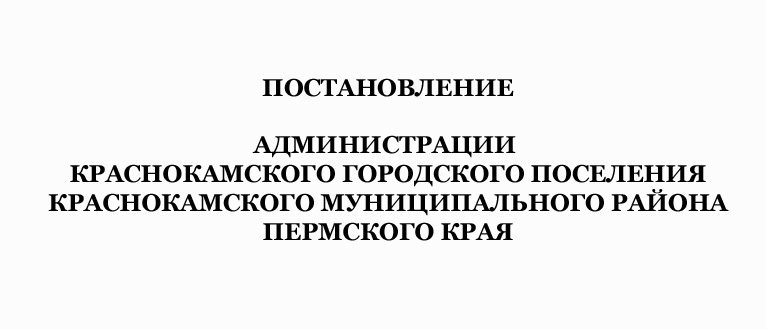 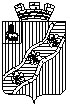 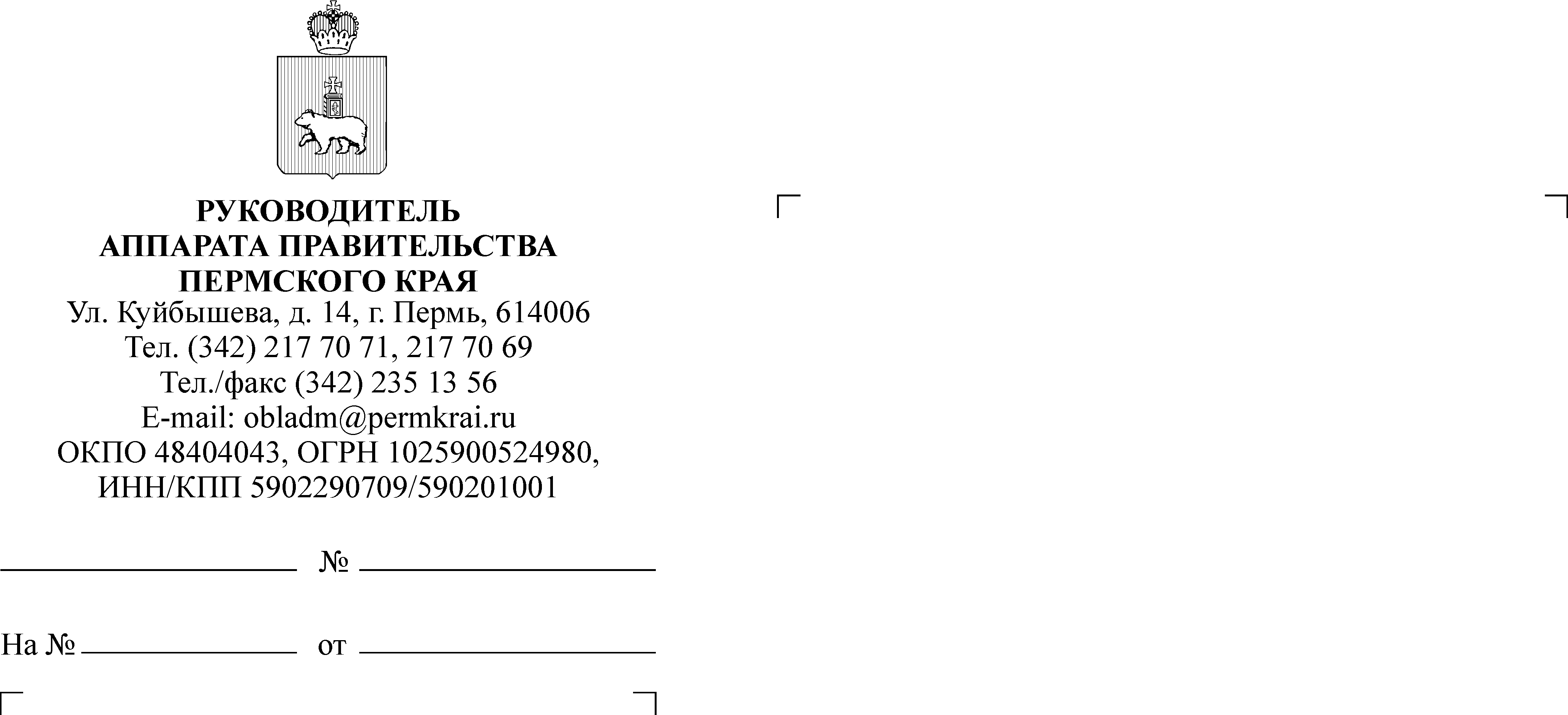 В соответствии с Федеральным законом от 06 октября 2003г. № 131 - ФЗ «Об общих принципах организации местного самоуправления в Российской Федерации», постановлением Законодательного собрания Пермского края от 01 декабря 2011г.  № 3046 «О Стратегии социально-экономического развития Пермского края до    2026 года», постановлением администрации Краснокамского городского поселения от 18 июня 2014 г. № 452 «Об утверждении Порядка  разработки, утверждения, реализации и проведения оценки эффективности реализации муниципальных программ на территории Краснокамского городского поселения», решением Думы Краснокамского городского поселения от 19 декабря 2013 г. № 39 «Об утверждении программы социально-экономического развития Краснокамского городского поселения на 2014-2018 годы»Администрация постановляет:1.Изложить прилагаемую муниципальную программу «Строительство, развитие, капитальный ремонт жилищного фонда и объектов коммунальной инфраструктуры и дорожного хозяйства» в новой редакции (приложение).2. Опубликовать настоящее постановление в Официальном бюллетене органов местного самоуправления муниципального образования Краснокамского городского поселения3. Разместить настоящее постановление на официальном сайте Краснокамского городского поселения.4. Контроль за исполнением постановления   оставляю за собой.Глава городского поселения – 						глава администрации Краснокамского городского поселения				            Ю.А. ПотаповаАдминистрация Краснокамского городского поселения МУНИЦИПАЛЬНАЯ ПРОГРАММА«Строительство, развитие, капитальный ремонт жилищного фонда и объектов коммунальной инфраструктуры и дорожного хозяйства»Период реализации: 2015 – 2020 годыКраснокамск –2017 г.  ПАСПОРТМУНИЦИПАЛЬНОЙ ПРОГРАММЫ «Строительство, развитие, капитальный ремонт жилищного фонда объектов коммунальной инфраструктуры и дорожного хозяйства»2. Текущее состояниеСтратегия социально-экономического развития Пермского края до 2026 года определяет повышение качества жизни населения как приоритетное направление, одним из показателей которого является создание комфортных условий проживания. Одной из основных задач, решаемой в Краснокамском городском поселении, остается улучшение жилищных условий населения за счет, строительства и реконструкции объектов инженерной инфраструктуры, повышения качества предоставляемых населению жилищно-коммунальных услуг. Общее количество многоквартирных домов на территории Краснокамского городского поселения 460. Общая площадь жилья составляет – 1184,5 тыс. м2. Из них 90% требуют капитального ремонта.Общая протяженность дорог на территории Краснокамского городского поселения составляет 126,0 км. Ежегодно выполняется  текущий и капитальный ремонт дорог местного значения, только за период с 2014-2017 г.г. отремонтировано 55,6 тыс. м2 дорог, но на сегодняшний день проблемы дорожного строительства и капитального ремонта существующих дорог остаются актуальными. На территории Краснокамского городского поселения поставку природного газа осуществляет АО «Газпром Газораспределение Пермь». Источником газоснабжения является находящаяся в Кировском районе г.Перми газораспределительная станция ГРС-2 (Крым) d 530*8,0 мм, Р=1,2МПА.Общая протяженность газопроводов на территории Краснокамского городского поселения составляет 179,702 км. Для транспортировки природного газа потребителям г. Краснокамска используются сети высокого, среднего и низкого давления. По территории г. Краснокамска проходит более половины всех газораспределительных сетей района. Потребителями газа являются население, бюджетные организации и предприятия реального сектора экономики. На долю населения приходится 90% от общего объема потребления газа.Для развития системы газоснабжения г. Краснокамска, а именно для удовлетворения нужд потенциальных пользователей, для устранения существующих проблем в системе необходимо проведение специальных мероприятий, в том числе: строительство распределительных, газопроводов.Пропускная способность системы газопровода недостаточна для газоснабжения потребителей Краснокамского городского поселения. Нехватка потребляемого природного газа из-за малой мощности газопроводов ведет к невозможности поставки необходимых объемов природного газа для нужд населения Краснокамского городского поселения, что сдерживает социально-экономический подъем Краснокамского городского поселения в целом.С развитием Краснокамского городского поселения, вводом в эксплуатацию новых объектов жилого фонда, объектов социальной сферы, резко встает вопрос о недостаточном количестве поставляемого природного газа и мощности трубопроводов.В связи с тем, что котельная в д. Конец-Бор Краснокамского муниципального района является убыточной, необходимо перевести два жилых многоквартирных дома на теплоснабжение  от блочно-модульной котельной с строительством газопроводом среднего давления, ПРГ, газопровода – ввода, вводного и внутреннего газопроводов. Указанная проблема требует незамедлительного решения. В рамках программных  мероприятий планируется решить этот вопрос в 2018 году. Большая часть жителей, Краснокамского городского поселения проживает в домах, построенных позднее 1971 года, остальное население проживает в домах более ранней постройки. Общее количество ветхого и аварийного жилья на территории Краснокамского городского поселения на 20 сентября 2017 г. составляет 101МКД, что составляет 51,6 тыс. м2. На безопасность питьевой воды, подаваемой потребителям, кроме качества исходной воды источников, в значительной степени влияет состояние разводящих водопроводных сетей, их протяженность, степень изношенности, вторичное загрязнение воды при аварийных ситуациях. Подготовка и подача воды потребителям г. Краснокамска Пермского края осуществляется от насосной станции Краснокамской фильтровальной станции (НП КРФС), находящейся на территории целлюлозно-бумажного комбината «Кама».Существующие сети водоснабжения г. Краснокамска находятся в неудовлетворительном состоянии  и требуют  реконструкции. Насосное оборудование морально и физически устарело и требует замены более энергоэффективным, обеспечивающим подачу воды в увеличенных объемах. Здание хлораторной и резервуары требуют проведения ремонтных работ строительных конструкций. Отсутствие закольцовок на отдельных участках водовода, наличие застоя воды в существующих сетях и вследствие этого снижение качества подаваемой потребителям воды.В октябре 2013 года введен в эксплуатацию водовод от Кировского района г. Перми до г. Краснокамска (ЧОС), но остается не решенным вопрос реконструкции распределительных сетей водоснабжения. В 2013 году ООО «Проектный институт «Пермжилкоммунпроект» по заданию администрации Краснокамского городского поселения разработана проектно-сметная документация на реконструкцию распределительных сетей водоснабжения г. Краснокамска.За период с 2014-2016г.г. в рамках инвестиционного проекта «Реконструкция, строительство водовода и модернизация насосного оборудования систем водоснабжения  г. Краснокамска Пермского края» 3 очередь «Реконструкция сетей водоснабжения» выполнена реконструкция  магистральных сетей водоснабжения общей протяженностью 1690,0 п.м. (ул. Шоссейная – 550,0 п.м. d-500, ул. Коммунистическая – ул. Городская -  840,0 п.м., d– 500, ул. Городская от 21 колодца до 20 колодца, d-600) и реконструкций насосного оборудования на ст.III подъема с привлечением средств краевого и федерального бюджетов. Реконструкцию сетей водоснабжения г. Краснокамска планируется продолжить и в последующие годы. Состояние и уровень газификации оказывают существенное влияние на социальное и экономическое развитие, на качественный уровень жизни населения, на состояние экономики города в целом, являясь одним из наиболее значимых факторов повышения эффективности производства. В природно-климатических условиях края расходы на отопление и горячее водоснабжение объектов социальной сферы и жилищно-коммунального хозяйства составляют значимую долю бюджетных расходов.К основным проблемам, препятствующим эффективному развитию газификации и газоснабжения Краснокамского городского поселения, относятся:-высокая стоимость первоначальных капитальных затрат при строительстве объектов газоснабжения;-низкая внутренняя норма доходности проектов газификации вследствие незначительных объемов потребления природного газа и удаленности не газифицированных потребителей от существующих систем газораспределения;-высокий удельный уровень эксплуатационных затрат на содержание объектов газоснабжения с низкой загрузкой.Существующие проблемы обусловливают актуальность проведения целенаправленной политики в сфере газификации, капитального ремонта многоквартирных домов и объектов коммунальной инфраструктуры.Основная цель - повышение уровня и качества жизни населения, создание условий для социально-экономического развития Краснокамского городского поселения за счет газификации отдаленных  микрорайонов Краснокамского городского поселения. Снижение доли ветхого и аварийного жилья в жилищном фонде на 0,1% в год. Ежегодное выполнение плановых показателей региональной адресной программы по капитальному ремонту многоквартирных домов на уровне 100%. Повышение площади жилищного фонда обеспеченного всеми видами благоустройства. Развитие, модернизация, капитальный ремонт распределительных сетей водоснабжения и уличной канализационной сети. Реализация проектных решений по реконструкции системы водоснабжения г.Краснокамска позволит обеспечить бесперебойную подачу воды на хозяйственно-питьевые и противопожарные нужды города.Для достижения основной цели в сфере газификации, капитального ремонта многоквартирных домов и объектов коммунальной инфраструктуры необходимо решение следующих задач:- создание условий надежного обеспечения газом потребителей различных категорий;- привлечение инвестиционных ресурсов потенциальных потребителей, в том числе населения и организаций;- обеспечение комфортности проживания граждан в жилищном фонде Краснокамского городского поселения;- обеспечение координации действий и ресурсов федеральных, краевых, районных и городских органов государственной власти;Таким образом, анализ современного состояния в жилищной и жилищно-коммунальной сферах показывает, что:- коммунальный сектор, несмотря на все усилия по реформированию, пока не стал инвестиционно-привлекательным сектором экономики для частного бизнеса;- жилищный фонд, переданный в собственность граждан, так и не стал предметом ответственности собственников. При реализации Программы на достижение ее целей и задач могут повлиять риски, обусловленные:- изменением федерального законодательства в области жилищного строительства и (или) предоставления жилищно-коммунальных услуг;- снижением темпов роста экономики;- снижением уровня инвестиционной активности;- ростом уровня инфляции;- ростом стоимости сырья и строительных материалов;- невыполнением или неполным выполнением  подрядчиками обязательств по договорам в части срыва сроков реализации инвестиционных проектов;- недостаточность финансирования из бюджетных источников.3.Цели и задачи Программы Цели и задачи муниципальной программы определяются:- Федеральным законом от 07 мая 2013 № 104-ФЗ «О внесении изменений в Бюджетный кодекс Российской Федерации и отдельные законодательные акты Российской Федерации в связи с совершенствованием бюджетного процесса»;- Статьей 179 Бюджетного кодекса Российской Федерации;- Решением Думы Краснокамского городского поселения от 19 декабря 2013 № 39 «Об утверждении программы социально-экономического развития Краснокамского городского поселения на 2014-2018 годы»;- Постановлением администрации Краснокамского городского поселения» от 27 июня 2014 № 491 «Об утверждении Перечня муниципальных программ Краснокамского городского поселения на 2015-2017 годы»;- Постановлением администрации Краснокамского городского поселения от 18 июня 2014 № 452 «Об утверждении Порядка принятия решений о разработке муниципальных программ муниципального образования администрации Краснокамского городского поселения, их формировании и реализации»;- Постановлением администрации Краснокамского муниципального района от 09 августа 2012 № 1241 «Об утверждении концепции газификации Краснокамского муниципального района»;- Решением Думы Краснокамского городского поселения от 05 декабря 2013 № 31 «Об утверждении Программы комплексного развития систем коммунальной инфраструктуры Краснокамского городского поселения Краснокамского муниципального района Пермского края на 2013-2025 годы»;- Постановлением Законодательного Собрания  Пермского края от 01 декабря 2011 № 3046 «О стратегии социально-экономического развития Пермского края до 2026 года»;- Законом Пермского края от 11 марта 2014г. № 304-ПК (в ред. от 06 ноября 2014 N 387-ПК, от 09 декабря 2015 N 567-ПК, от 30 июня 2016 N 677-ПК, от 14 ноября 2016 N 1-ПК, от 10 марта 2017 N 70-ПК, от 21 июня 2017 N 100-ПК от 10 октября 2017 №129-ПК) «О системе капитального ремонта общего имущества в многоквартирных домах, расположенных на территории Пермского края»;Постановление администрации Краснокамского муниципального района от 21 мая 2015 № 570 (в ред. от 19 декабря 2016 г. № 864) «Об утверждении краткосрочного плана реализации региональной Программы капитального ремонта  общего имущества в многоквартирных домах Краснокамского муниципального района на 2015-2017 годы»;Приказ Региональной службы  по тарифам Пермского края от 13 ноября 2017 г. № СЭД-46-09-25-31 «Об утверждении регионального краткосрочного плана реализации региональной программы капитального ремонта общего имущества в многоквартирных домах, расположенных на территории Пермского края, на 2014-2044 годы, утвержденной постановлением Правительства Пермского края от 24 апреля 2014 г. № 288-п. на 2018-2020 годы».- Постановлением Правительства Пермского края от 24 апреля 2014г. № 288-п  (в ред. от 29 сентября 2014 N 1070-п, от 03 октября 2014 N 1122-п, от 19 ноября 2014 N 1330-п, от 02 февраля 2015 N 45-п, от 12 марта 2015 N 138-п, от 16 июня 2015 N 374-п, от 02 июня 2016 N 338-п, от 29 июля 2016 N 518-п, от 03 октября 2016 N 858-п, от 09 ноября 2016 N 1009-п, от 05 декабря 2016 N 1090-п, от 29 декабря 2016 N 1186-п, от 04 апреля 2017 N 207-п) «Об утверждении региональной программы капитального ремонта общего имущества в многоквартирных домах, расположенных на территории Пермского края, на 2014-2044 годы и предельных стоимостей услуг и (или) работ по капитальному ремонту общего имущества в многоквартирных домах, которые могут оплачиваться региональным оператором за счет средств Фонда капитального ремонта»;- Постановлением Правительства Пермского края  от 15 августа 2014 г. № 798-п (в ред. Постановлений Правительства Пермского края от 19 января 2015 N 23-п, от 14 мая 2015 N 292-п, от 09 июня 2015 N 360-п, от октября 2015 N 919-п, от 29 марта 2016 N 160-п, от «14» июня 2016 N 361-п, от 31 февраля 2017 N 157-п)  «Об утверждении Порядка предоставления субсидий бюджетам муниципальных образований Пермского края на строительство (реконструкцию), капитальный ремонт и ремонт автомобильных дорог общего пользования местного значения, в том числе новых участков автомобильных дорог в пределах границ населенных пунктов, обеспечивающих доступность земельных участков, предоставленных многодетным семьям для индивидуального  жилищного строительства»;- Закон Пермского края от 01 декабря 2011г. №871-ПК (в ред. Законов Пермского края от 07 ноября 2012 N 113-ПК, от 06 ноября2014 N 391-ПК, от 05 сентября 2016 N 696-ПК) «О бесплатном предоставлении земельных участков многодетным семьям в Пермском крае».Исходя из вышеуказанных документов, цели развития  Краснокамского городского поселения:- повышение качества и доступности, предоставляемых населению жилищно-коммунальных услуг.Целью настоящей Программы является создание условий для обеспечения населения качественным жильем и услугами ЖКХ.Для достижения указанной цели определены следующие задачи Программы:- повышение уровня надежности поставки коммунальных ресурсов, обеспечение доступной стоимости коммунальных услуг;- обеспечение комфортности проживания граждан в жилищном фонде Краснокамского городского поселения; Достижение поставленных целей требует формирования комплексного подхода в муниципальном управлении, реализации скоординированных по ресурсам, срокам, исполнителям и результатам мероприятий, которые сформированы в рамках муниципальной программы в виде трех подпрограмм.4.Механизм реализации ПрограммыМероприятия Программы реализуются в рамках трех подпрограмм и обеспечивают решение задач и достижение цели Программы.Подробный перечень мероприятий Программы с указанием сроков их реализации и ожидаемых результатов изложен в соответствующих разделах подпрограмм и в приложении 1 к Программе.5.Ресурсное обеспечение ПрограммыФинансирование мероприятий подпрограммы осуществляется за счет средств федерального, краевого и местных бюджетов, а также за счет внебюджетных источников.Объемы финансирования на реализацию подпрограмм определяются ежегодно при формировании бюджета Краснокамского городского поселения и утверждаются Думой Краснокамского городского поселения на очередной финансовый год и плановый период.Финансовое обеспечение муниципальной программы за счет средств бюджетов всех уровней, а так же внебюджетных источников приведено в приложении №5 к настоящей муниципальной программе.По результатам ежегодной оценки эффективности и результативности реализации муниципальной программы возможно перераспределение объемов средств, предусмотренных на их реализацию по направлениям, отдельным мероприятиям и годам.Целевые индикаторы результативности (показатели) МППеречень целевых показателей муниципальной программы с расшифровкой плановых значений по годам, а так же сведения о взаимосвязи мероприятий и результатов их выполнения с конечными целевыми показателями муниципальной программы представлен в приложении № 6 к настоящей Программе.Подпрограммы МППрограмма «Строительство, развитие, капитальный ремонт жилищного фонда и объектов коммунальной инфраструктуры и дорожного хозяйства» состоит из 3 подпрограмм: Подпрограмма 1. «Газификация Краснокамского городского поселения» (Прил.2);Подпрограмма 2. «Строительство, реконструкция, капитальный ремонт объектов коммунальной инфраструктуры и дорожного хозяйства» (Прил.3);Подпрограмма 3. «Капитальный ремонт и модернизация жилищного фонда» (Прил.4).Перечень мероприятий  муниципальной программы «Строительство, развитие, капитальный ремонт   жилищного фонда и объектов коммунальной инфраструктуры и дорожного хозяйства»Администрация Краснокамского городского поселения ПОДПРОГРАММА 1«Газификация Краснокамского городского поселения»Период реализации: 2015 – 2020 годыКраснокамск – 2017 г.1. ПАСПОРТ ПОДПРОГРАММЫ«Газификация Краснокамского городского поселения»2. Текущее состояниеПодпрограмма «Газификация Краснокамского городского поселения» (далее - Подпрограмма) разработана в целях реализации постановлений администрации Краснокамского городского поселения:- от 27 июня 2014 № 491 (в ред. от 28 августа 2015 № 727) «Об утверждении Перечня муниципальных программ Краснокамского городского поселения на 2015-2017 годы»;- от 01 ноября 2017 № 1230 «Об утверждении Перечня муниципальных программ Краснокамского городского поселения».- от 18 июня 2014 №  452 (в ред. от 13 мая 2016  № 489, от 29 марта 2017 № 308) «Об утверждении Порядка принятия решений о разработке муниципальных программ муниципального образования администрации Краснокамского городского поселения, их формировании и реализации».Подпрограмма призвана создать необходимые условия для решения основных социальных проблем в коммунальном хозяйстве. Решение проблемы носит комплексный характер, а реализация мероприятий по улучшению качества услуг газоснабжения - возможна только при взаимодействии органов власти на всех уровнях, а также концентрации финансовых, технических и научных ресурсов. Для системного решения проблем отрасли целесообразно использовать программно-целевой метод, позволяющий выявить приоритетные направления, на которые необходимо направить наибольшие силы и средства путем обеспечения координации действий  всех заинтересованных сторон в Краснокамском городском поселении.   Общий объем потребления газа составляет 905 нм3/час. К 2025 году увеличение расхода газа потребителями планируется на 13% и ожидается в объеме 1027,8 нм3/час.Общая протяженность существующих газовых сетей на 2015 год составляла 195,24 км.Наиболее проблемными для Краснокамского городского поселения являются малые локальные участки потребления тепловой энергии, которые создают непропорционально большую экономическую нагрузку по обеспечению теплоснабжения. Ликвидация избыточной мощности энергоисточников и сверхнормативных непроизводительных потерь в инженерных коммуникациях может быть достигнута посредством оптимизации систем теплоснабжения. При этом наиболее эффективным решением является использование природного газа, перевод жилья на индивидуальное газовое отопление и использование природного газа для пищеприготовления. Это существенно снизит затраты и обеспечит социальные гарантии населения по оплате коммунальных услуг.Развитие газификации является одним из решающих факторов социально-экономического развития Краснокамского городского поселения. Дальнейшее развитие газификации позволит значительно улучшить условия жизни населения в Краснокамском городском поселении.Решение проблемы снабжения населения Краснокамского городского поселения природным газом требует синхронизации строительства объектов газификации за счет всех программ, действующих на территории Пермского края и Краснокамского муниципального района:К окончанию прогнозного периода с учетом реализации необходимых программных мероприятий, ожидается устранение существующих проблем газификации – восстановление стабильного давления в газораспределительных сетях и 96,3% обеспеченность жилищного фонда газоснабжением.К основным проблемам в сфере обеспечения надежного газоснабжения и развития газификации относятся:- высокий уровень износа объектов газораспределительной систем Краснокамского городского поселения края;- высокая стоимость первоначальных капитальных затрат при проектировании и строительстве объектов газификации; - увеличение бюджетных расходов на содержание и эксплуатацию объектов газораспределительной сети, находящихся в муниципальной собственности. В результате реализации подпрограммы планируется стабилизировать ситуацию в жилищно-коммунальном хозяйстве, обеспечить предоставление жилищно-коммунальных услуг нормативного качества при их доступной стоимости.При реализации мероприятий подпрограммы могут возникнуть риски, связанные с:1. недостатками в управлении Подпрограммой;2.несвоевременным нормативным обеспечением выполнения мероприятий Подпрограммы; 3.изменением федерального законодательства, финансирования мероприятий Подпрограммы;4. негативным отношением населения; 5.форс-мажорными обстоятельствами.3.Цели, задачи подпрограммыПодпрограмма соответствует:- Решению Думы Краснокамского городского поселения от 19 декабря 2013 №39 «Об утверждении программы социально-экономического развития Краснокамского городского поселения на 2014-2018годы»;- Постановлению администрации Краснокамского городского поселения» от 27 июня 2014 № 491 (в ред. от 28 августа2015 № 727) «Об утверждении Перечня муниципальных программ Краснокамского городского поселения на 2015-2017 годы»;- Постановлению администрации Краснокамского городского поселения от 18 июня 2014 № 452 (в ред. от 13 мая 2016  № 489, от 29 марта 2017 № 308) «Об утверждении Порядка принятия решений о разработке муниципальных программ муниципального образования администрации Краснокамского городского поселения, их формирования и реализации»;- Постановлению администрации Краснокамского муниципального района от 09 августа 2012 № 1241 «Об утверждении концепции газификации Краснокамского муниципального района»;- решению Думы Краснокамского городского поселения от 05 декабря 2013 № 31 «Об утверждении Программы комплексного развития систем коммунальной инфраструктуры Краснокамского городского поселения Краснокамского муниципального района Пермского края на 2013 - 2025 годы»;- Постановлению Законодательного Собрания Пермского края от 01 декабря 2011 № 3046 «О стратегии социально-экономического развития Пермского края до 2026 года».Подпрограмма направлена на:- модернизацию жилищно-коммунального хозяйства;- обеспечение доступности оплаты коммунальных услуг для потребителей;-совершенствование тарифной политики в сфере предоставления коммунальных услуг.Основной целью подпрограммы является создание предпосылок для ускоренного решения вопросов социально-экономического развития Краснокамского городского поселения.Мероприятия подпрограммы направлены на решение следующих основных задач:- предпроектная подготовка (разработка проектно-сметной документации, инженерно-топографические и геологические изыскания), запланированных объектов строительства за 1 год, в целях своевременного выполнения работ и получения государственной поддержки из федерального и краевого, местного бюджетов;- обеспечение системного и строго планового подхода к газификации Краснокамского городского поселения;- синхронизация подготовки потребителей к приему природного газа, в соответствии с утвержденным планом, с вводом в эксплуатацию газопроводов  среднего давления и сетей низкого давления; - повышение уровня газификации жилищно-коммунального хозяйства Краснокамского городского поселения;- строительство распределительных газовых сетей;- газификация муниципальных жилых домов;4. Механизм реализации ПодпрограммыОдним из главных условий реализации Подпрограммы является повышение уровня газификации жилищного фонда Краснокамского городского поселения.В рамках реализации подпрограммы к концу 2018 года планируется обеспечить строительство новой блочной котельной для теплоснабжения МКД ул. Циолковского, 4, 8. Заказчиком-координатором Подпрограммы является администрация Краснокамского городского поселения, которая осуществляет следующие функции:- координация программных мероприятий поселения с мероприятиями региональных целевых программ, включая мониторинг их реализации;- мониторинг реализации мероприятий Подпрограммы, подготовка отчетов о реализации Подпрограммы, внесение предложений о корректировке Подпрограммы;- ежегодное уточнение целевых показателей, состава исполнителей и затрат по программным мероприятиям с учетом выделяемых на реализацию программы ресурсных средств;- участие в проведении экспертных проверок хода реализации Подпрограммы на предмет соответствия утвержденным параметрам Подпрограммы, целевого использования средств.Исполнители Подпрограммы – МКУ «Служба заказчика» осуществляет следующие функции:- разработка и утверждение в установленном порядке проектно-сметной  документации, выбор подрядных организаций для реализации мероприятий Подпрограммы;- контроль за выполнением мероприятий Подпрограммы и целевых показателей, эффективное и целевое использование бюджетных средств, выделяемых на реализацию Подпрограммы, предоставляют заказчику-координатору Программы отчет о выполненных мероприятиях;- подготовка предложений в перечень мероприятий и объектов ремонта и реконструкции дорог общего пользования и местного значения муниципального образования на очередной финансовый год, обоснований для отбора первоочередных объектов, финансируемых в рамках Подпрограммы в очередном финансовом году.Администрация поселения заключает соглашение о реализации мероприятий Программы и софинансирования за счет бюджета муниципального образования и средств бюджета Пермского края.Основные меры правового регулирования в сфере строительства объектов газоснабжения в разделе подпрограммы «Газоснабжение Краснокамского городского поселения».5. Ресурсное обеспечение мероприятий ПодпрограммыФинансовое обеспечение реализации подпрограммы за счет средств бюджета Краснокамского городского поселения приведено в приложении № 5.6. Целевые индикаторы эффективности осуществления ПрограммыСведения о взаимосвязи мероприятий и результатов их выполнения с конечными целевыми показателями изложены в приложении№6.7. Система программных мероприятийВ соответствии с поставленными задачами на период реализации Подпрограммы запланированы следующие мероприятия:1.«Проектирование и строительство распределительного газопровода к жилым домам усадебной застройки по ул. Новой Стройки от дома № 29 (в границах пер. Безымянный - пер. Речной) в микрорайоне Матросова г. Краснокамска»;2.«Строительство распределительного газопровода к жилым домам усадебной застройки микрорайона Ласьва г. Краснокамска (ул. Городская, дома 30,32,34,36,38)»;3. Проектирование и строительство системы газоснабжения жилых домов по адресу: ул. Гагарина, 2а, 2б г. Краснокамска Пермского края;4.«Проектирование и строительство объекта «Закольцовка системы газоснабжения ул. Калинина г. Краснокамска»;5. «Ремонт ШРП №12 в микрорайоне Ласьва г. Краснокамска»;6.«Проектирование и строительство распределительного газопровода в микрорайоне Ново-Матросово г. Краснокамска Пермского края»;7. «Проектирование и строительство котельной для теплоснабжения многоквартирных домов ул. Циолковского, 4, 8, г. Краснокамска Пермского края».Администрация Краснокамского городского поселенияПОДПРОГРАММА 2«Строительство, реконструкция, капитальный ремонт объектов коммунальной инфраструктуры и дорожного хозяйства»Период реализации: 2015 – 2020 годыКраснокамск –2017 г.1. ПАСПОРТ ПОДПРОГРАММЫ«Строительство, реконструкция, капитальный ремонт объектов коммунальной инфраструктуры и дорожного хозяйства»2. Текущее состояниеПодпрограмма «Строительство, реконструкция, капитальный ремонт объектов коммунальной инфраструктуры и дорожного хозяйства» (далее - Подпрограмма) разработана в целях реализации Постановления администрации Краснокамского городского поселения» от 27 июня 2014 г. № 491 (в ред. от 28 августа 2015) «Об утверждении Перечня муниципальных программ Краснокамского городского поселения на 2015-2017 годы». Постановления администрации Краснокамского городского поселения от 18 июня 2014г. № 452 (в ред. от 13 мая 2016  № 489, от 29 марта 2017 № 308) «Об утверждении Порядка принятия решений о разработке муниципальных программ муниципального образования администрации Краснокамского городского поселения, их формировании и реализации».Подпрограмма призвана создать необходимые условия для решения основных производственных, финансово-экономических и социальных проблем в коммунальном хозяйстве.Капитальный ремонт объектов инженерной инфраструктуры, повышение качества предоставляемых населению жилищно-коммунальных услуг нормативного качества - одна из приоритетных социальных, экономических, экологических проблем, решение которой необходимо для сохранения здоровья и повышения качества жизни населения, обеспечения устойчивого развития Краснокамского городского поселения.Решение проблемы носит комплексный характер, а реализация мероприятий по улучшению качества услуг водоснабжения и водоотведения возможна только при взаимодействии органов власти на всех уровнях, а также концентрации финансовых, технических и научных ресурсов. Для системного решения проблем целесообразно использовать программно-целевой метод, позволяющий выявить приоритетные направления, на которые необходимо направить наибольшие силы и привлечение бюджетных средств, в том числе краевых и других инвестиций.Подготовка и подача воды потребителям г. Краснокамска Пермского края осуществляется от насосной станции Краснокамской фильтровальной станции (НП КРФС), находящейся на территории целлюлозно-бумажного комбината «Кама». Насосная станция III подъема работает для регулирования перепадов максимального и минимального водопотребления и хранения, требуемых СНИП 2.04.02-84нормативных запасов воды на пожаротушение и аварийные ситуации. В настоящее время в городе имеются самотечные и напорные сети канализации. Система водоотведения по протяженности составляет 106,2 км, в ее состав входят 9 канализационных насосных станций (КНС). Все насосные станции работают в круглосуточном режиме и доставляют стоки десяти промышленных предприятий и населения на очистные сооружения ОАО «ЦБК «Кама». Существующие сети водоснабжения г. Краснокамска находятся в неудовлетворительном состоянии и требуют замены. Насосное  оборудование морально и физически устарело и требует замены более энергоэффективным и обеспечивающим подачу воды в увеличенных объемах. Трубопроводная эстакада, камера водоводов, здание хлораторной и резервуары требуют проведения ремонтных работ строительных конструкций. Наличие застоя воды в существующих сетях и вследствие этого снижение качества подаваемой потребителям воды из-за отсутствия закольцовок на отдельных участках водовода. Имеются проблемы с водоотводом дождевой канализации на территории Краснокамского городского поселения. На участках улиц в сложившейся застройке, не обеспечиваются нормативные уклоны (более 0,4 %). Необходимо  выполнение обследования существующей системы дождевой канализации, прочистка, капитальный ремонт отдельных участков и строительство смешанной системы дождевой канализации.На безопасность питьевой воды, подаваемой потребителям, кроме качества исходной воды источников в значительной степени влияет состояние разводящих водопроводных сетей, их протяженность, степень изношенности, вторичное загрязнение воды при аварийных ситуациях. Представленная характеристика системы водоснабжения и водоотведения Краснокамского городского поселения показывает, что отказ от решения проблем программно-целевым методом приведет к инерционному развитию жилищно-коммунального хозяйства, в условиях которого показатели надежности обслуживания, ресурсной эффективности, условия жизни населения будут ухудшаться.Острота проблем качества, надежности и экологической безопасности коммунального обслуживания, их влияние на комфортность проживания населения, улучшение жилищных условий требуют системной разработки реализаций программных мероприятий, поиска новых путей модернизации объектов коммунальной инфраструктуры.Учитывая низкую платежеспособность потребителей, предприятия отрасли оказались в сложном экономическом положении; не имея достаточных доходов от предоставленных жилищно-коммунальных услуг, не привлекались инвестиции в основные производственные фонды в объемах, необходимых не только для развития инфраструктуры, но и для ее поддержки. Все это привело к ряду проблем, основными из которых являются:- недостаточное развитие коммунальных систем и неравномерное распределение мощностей, приводящее к неэффективному использованию ресурсов;- низкая ресурсная эффективность коммунальной инфраструктуры;- высокий уровень износа коммунальной инфраструктуры.-низкая эффективность системы управления в жилищно-коммунальном хозяйстве, преобладание административных методов хозяйствования над рыночными.Недостаточные инвестиции в модернизацию коммунальной инфраструктуры ведут к снижению качества и надежности обслуживания потребителей, ресурсной эффективности производства жилищно-коммунальных услуг, а в конечном итоге - к снижению качества и комфортности проживания.Автомобильные дороги представляют собой комплекс инженерных сооружений, предназначенных для обеспечения круглогодичного, непрерывного, удобного и безопасного движения автомобилей с расчетной нагрузкой и установленными скоростями в любое время года и в любых условиях погоды. Автомобильные дороги являются важнейшим звеном транспортной системы города. 	Закон Пермского края от 01 декабря 2011 № 871-ПК (в ред. Законов Пермского края от 07 ноября 2012 N 113-ПК, от 06 ноября 2014 N 391-ПК, от 05 сентября 2016 N 696-ПК) "О бесплатном предоставлении земельных участков многодетным семьям в Пермском крае", Постановление Правительства Пермского края  от 15 августа  2014г. № 798-п (в ред. Постановлений Правительства Пермского края от 19 января  2015 N 23-п, от 14 мая 2015 N 292-п, от 09 июня 2015 N 360-п, от 28 октября 2015 N 919-п, от 29 марта 2016 N 160-п, от 14 июня 2016 N 361-п, от 31 февраля 2017 N 157-п)  «Об утверждении порядка предоставления субсидий бюджетам муниципальных образований Пермского края на строительство (реконструкцию), капитальный ремонт и ремонт автомобильных дорог общего пользования местного значения, в том числе новых участков автомобильных дорог в пределах границ населенных пунктов, обеспечивающих доступность земельных участков, предоставленных многодетным семьям для индивидуального  жилищного строительства», обязываем муниципальные образования  не только выделить бесплатно земельные участки многодетным семьям, но и обеспечить их инженерной инфраструктурой. 	В большинстве случаев муниципальные образования не располагают бюджетными средствами, достаточными для обеспечения инженерной инфраструктурой земельных участков, всех многодетных граждан, состоящих на учете на получение таких земель.	В 2014-2015 г.г. выполнены проекты планировки территориальной усадебной застройки в районе ул. Пушкина и в районе «Запальта» г. Краснокамска, Пермского края.	В связи с острой необходимостью и многочисленными обращениями многодетных семей в 2018 году планируется выполнить проектирование улично-дорожной сети к участкам, предоставленным для многодетных семей в районе «Запальта», в районе ул. Пушкина г. Краснокамска, Пермского края с последующим строительством проездов.Учитывая комплекс проблем в жилищно-коммунальной сфере и необходимость выработки системного решения, обеспечивающего комфортность проживания, при одновременном повышении ресурсной эффективности производства жилищно-коммунальных услуг, необходимо системное решение указанных проблем и привлечение инвестиций, бюджетных средств, в том числе краевых средств и внебюджетных источников.  В результате реализации подпрограммы планируется стабилизировать ситуацию, обеспечить предоставление жилищно-коммунальных услуг нормативного качества при их доступной стоимости.При реализации мероприятий подпрограммы могут возникнуть риски, связанные с:- недостатками в управлении Подпрограммой;- несвоевременным нормативным обеспечением выполнения мероприятий Подпрограммы; - изменением федерального и краевого законодательства;- финансированием мероприятий Подпрограммы;- негативным отношением населения; - форс-мажорными обстоятельствами.3.Цели, задачи подпрограммы Подпрограмма соответствует приоритетам, установленным в стратегии социально-экономического развития Пермского края до 2026 года, утвержденной постановлением Законодательного Собрания Пермского края от 1 декабря 2011 г. № 3046 «О стратегии социально-экономического развития Пермского края до 2026 года»; Решения Думы Краснокамского городского поселения от 19 декабря 2013 № 39 «Об утверждении программы социально-экономического развития Краснокамского городского поселения на 2014-2018годы»;Решения Думы Краснокамского городского поселения от 05 декабря 2013 № 31 «Об утверждении Программы комплексного развития систем коммунальной инфраструктуры Краснокамского городского поселения Краснокамского муниципального района Пермского края на 2013-2025 годы»;и направлена на:- модернизацию жилищно-коммунального хозяйства и обеспечение доступности оплаты коммунальных услуг для потребителей через привлечение субъектов предпринимательства к управлению и инвестированию в развитие системы коммунальной инфраструктуры; - снижение среднего уровня износа системы коммунальной инфраструктуры.Цель подпрограммы - повышение уровня надежности поставки коммунальных ресурсов, комфортности проживания, обеспечение предоставления жилищно-коммунальных услуг нормативного качества при их доступной стоимости.Для достижения поставленной цели должны быть решены следующие задачи:- повышение качества и надежности предоставляемых гражданам коммунальных услуг;- модернизация систем водоснабжения и водоотведения;- строительство новых участков автомобильных дорог;-снижение среднего уровня износа объектов коммунальной инфраструктуры;4.Механизм реализации подпрограммыРеализация программы должна привести к созданию комфортной среды обитания и жизнедеятельности для человека.В рамках реализации подпрограммы к концу 2022 года планируется обеспечить реконструкцию распределительных сетей водоснабжения. Мероприятия выбраны на основе инженерно-технического анализа, существующего состояния системы водоснабжения Краснокамского городского поселения, по результатом которого разработана Инвестиционная программа  по развитию систем коммунальной инфраструктуры холодного водоснабжения Краснокамского городского поселения Пермского края на 2018-2022г.г. Основной целью которой является:1. Повышение безопасности проживания населения за счет обеспечения питьевой водой, соответствующей установленным санитарно-эпидемиологическим правилам;2. Снижение потерь при транспортировке воды;3.Надежная эксплуатация систем водоснабжения с применением прогрессивных технологий, материалов и оборудования;4. Возможность подключения строящихся (реконструируемых) объектов к системам водоснабжения в соответствии с реализацией социально-экономической политики. 5. Энергоснабжение и повышение энергетической эффективности объекта централизованных систем водоснабжения;Всего планируется освоение средств  по двум направлениям: В рамках Инвестиционного проекта «Реконструкция, строительство водовода и модернизация насосного оборудования г. Краснокамска Пермского края» 3 очередь «Реконструкция сетей водоснабжения» Краснокамского городского поселения, через МКУ «Служба заказчика»:Организационно-финансовый   план реализации мероприятий Инвестиционного проекта2. В рамках Инвестиционной программы  по развитию систем коммунальной инфраструктуры холодного водоснабжения Краснокамского городского поселения Пермского края на 2018-2022г.г., через МУП «Краснокамский водоканал»: Организационно-финансовый   план реализации мероприятий Инвестиционной программыСуммарный организационно-финансовый   план реализации мероприятий проекта.График реализации мероприятий  проекта "Реконструкция, строительство водовода и модернизация насосного  оборудования систем водоснабжения г. Краснокамска Пермского края" 3 очередь "Реконструкция сетей водоснабжения" 2018-2022г.г.Заказчиком-координатором Подпрограммы является администрация Краснокамского городского поселения, с привлечением МУП «Краснокамский водоканал», которые осуществляют следующие функции:- координация программных мероприятий поселения с мероприятиями региональных целевых программ, включая мониторинг их реализации;- мониторинг реализации мероприятий Подпрограммы, подготовка отчетов о реализации Подпрограммы, внесение предложений о корректировке Подпрограммы;- ежегодное уточнение целевых показателей, состава исполнителей и затрат по программным мероприятиям с учетом выделяемых на реализацию программы ресурсных средств;- участие в проведении экспертных проверок хода реализации Подпрограммы на предмет соответствия утвержденным параметрам Подпрограммы, целевого использования средств.Исполнители Подпрограммы – МКУ «Служба заказчика» осуществляет следующие функции:- разработка и утверждение в установленном порядке проектно-сметной документации, выбор подрядных организаций для реализации мероприятий Подпрограммы;- контроль за выполнением мероприятий Подпрограммы и целевых показателей, эффективное и целевое использование бюджетных средств, выделяемых на реализацию Подпрограммы, предоставляют заказчику-координатору Программы отчет о выполненных мероприятиях;- подготовка предложений в перечень мероприятий и объектов ремонта и реконструкции улично-дорожной сети муниципального образования на очередной финансовый год, обоснований для отбора первоочередных объектов, финансируемых в рамках Подпрограммы в очередном финансовом году.Администрация поселения заключает соглашение о реализации мероприятий Программы и софинансирования за счет бюджета муниципального образования и средств бюджета Пермского края.Основные меры правового регулирования указаны в разделе 3. Программы «Строительство, развитие, капитальный ремонт жилищного фонда и объектов коммунальной инфраструктуры и дорожного хозяйства».Ресурсное обеспечение подпрограммыФинансирование мероприятий подпрограммы осуществляется за счет средств краевого и местных бюджетов, а также за счет внебюджетных источников. Объемы финансирования на реализацию подпрограмм определяются ежегодно при формировании бюджета Краснокамского городского поселения.Финансовое обеспечение реализации подпрограммы за счет средств бюджета Краснокамского городского поселения приведено в приложении №5.Целевые индикаторы результативности (показатели) подпрограммыСведения о взаимосвязи мероприятий и результатов их выполнения с конечными целевыми показателями подпрограммы изложены в приложении № 6.7. Система программных мероприятийВ соответствии с поставленными задачами на период реализации Подпрограммы запланированы следующие мероприятия:1.«Реконструкция, строительство водовода и модернизация насосного оборудования систем водоснабжения г. Краснокамска Пермского края» 3 очередь «Реконструкция сетей водоснабжения»;2.«Получение разрешения на подключение ул. Циолковского, 8 к существующим сетям канализации»;3. «Строительство системы водоотведения ул. Циолковского г. Краснокамска Пермского края»;4. «Устройство участка автомобильной дороги ул. 50 лет Октября»;5. «Проектирование улично-дорожной сети к участкам, предоставленным для многодетных семей в районе ул. Пушкина г. Краснокамска Пермского края»;6. «Проектирование улично-дорожной сети к участкам, предоставленным для многодетных семей в районе «Запальта» г. Краснокамска Пермского края.Администрация Краснокамского городского поселения ПОДПРОГРАММА 3«Капитальный ремонт и модернизация жилищного фонда»Период реализации: 2015 – 2020Краснокамск –2017 г.1. ПАСПОРТ ПОДПРОГРАММЫ«Капитальный ремонт и модернизация жилищного фонда» 2. Текущее состояниеПодпрограмма «Капитальный ремонт и модернизация жилищного фонда»  разработана в целях реализации Постановления администрации  Краснокамского городского поселения» от 27 июня 2014 № 491(в ред. от 28 августа 2015 № 727) «Об утверждении Перечня муниципальных программ Краснокамского городского поселения на 2015-2017 годы». Постановления администрации Краснокамского городского поселения от 18 июня 2014 № 452 «Об утверждении Порядка принятия решений о разработке муниципальных программ муниципального образования администрации Краснокамского городского поселения, их формировании и реализации».Реализация Подпрограммы позволит создать необходимые условия обеспечения комфортности проживания граждан в жилищном фонде Краснокамского городского поселения.  С целью обеспечения комфортности проживания граждан в жилищном фонде реализуются мероприятия по капитальному ремонту общего имущества многоквартирных домов.Проведение капитального ремонта жилищного фонда позволяет заблаговременно предотвращать критический износ инженерных сооружений зданий и удерживать долю ветхого и аварийного жилищного фонда на существующем уровне. Объем капитального ремонта жилищного фонда в 2009 - 2017 годах приведен в таблице 1.Таблица 1 - Капитальный ремонт жилищного фондаНесмотря на масштабные работы по поддержанию жилищного фонда в надлежащем состоянии ежегодно доля домов с высокой степенью износа возрастает. Особо остро стоит проблема модернизации лифтового оборудования. По данным организаций, осуществляющих обслуживание лифтового оборудования, на территории Краснокамского городского поселения уже истек срок нормативной эксплуатации лифтов в 27 многоквартирных домах.3.Цели, задачи подпрограммы Приоритеты муниципальной политики, в рамках которой реализуется подпрограмма, - создание комфортных условий проживания граждан, недопущение за счет своевременного капитального ремонта домов роста доли ветхих домов, формирование конкурентной среды на рынке жилищно-коммунальных услуг, реформирование жилищно-коммунального хозяйства.Цель подпрограммы - повышение качества предоставляемых населению жилищно-коммунальных услуг и обеспечение комфортности проживания граждан в жилищном фонде Краснокамского городского поселения.Для достижения поставленной цели предполагается решение следующих задач:- формирование и поддержка региональной системы капитального ремонта общего имущества многоквартирных домов;- содействие формированию конкурентной среды в сфере управления многоквартирными домами;- содействие формированию эффективных механизмов управления многоквартирными домами, самоорганизации собственников помещений в многоквартирных домах, в том числе создания сети общественного контроля в сфере жилищно-коммунального хозяйства.4.Механизм реализации подпрограммыВ соответствии с поставленными задачами на период реализации подпрограммы запланированы следующие мероприятия:- основное мероприятие «Обеспечение мероприятий по капитальному ремонту многоквартирных домов».Перечень объектов капитального ремонта на 2015-2016 годаПеречень объектов капитального ремонта на 2016-2017 годаПеречень объектов капитального ремонта на 2017 годПеречень объектов капитального ремонта на 2018-2020 годаПеречень объектов МКД по видам ремонта на 2018-2020 годаВ муниципальный краткосрочный план на 2016-2017 г.г. капитального ремонта Краснокамского городского поселения в первую очередь включены МКД, в которых необходимо выполнить замену лифтов с истекшим сроком эксплуатации. В краткосрочный план реализации региональной Программы капитального ремонта общего имущества в многоквартирных домах, расположенных на территории Пермского края на 2014-2044 годы,  утвержденный Постановлением правительства Пермского края от 24 апреля 2014 года № 288-п на 2018-2020 годы включено 106 МКД Краснокамского городского поселения.Основные виды ремонта, включенные в перечень объектов – это крыши, лифты, внутридомовые инженерные сети. Министерством строительства и жилищно-коммунального хозяйства Пермского края в 2016 году проработан механизм по ускоренному обновлению лифтового оборудования с просроченным нормативным сроком службы, стоимость капитального ремонта лифтового оборудования указанна с учетом рассрочки платежа на три года. Механизм будет реализовываться некоммерческой организацией «Фонд капитального ремонта общего имущества в многоквартирных домах в Пермском крае». Выборка проведена в отношении лифтов в многоквартирных домах, включенных в региональную Программу капитального ремонта общего имущества в многоквартирных домах, расположенных на территории Пермского края, на 2014-2044 годы, и формирующих Фонд капитального ремонта на общем счете Регионального оператора.Результатом эффективной реализации Подпрограммы станет повышение безопасности, комфортности проживания граждан в жилищном фонде Краснокамского городского поселения.Мероприятие реализуется в соответствии со следующими нормативными правовыми актами:- Законом Пермского края от 11 марта 2014 г. № 304-ПК (в ред. Законов Пермского края от 06 ноября 2014 N 387-ПК, от 09 декабря 2015 N 567-ПК, от 30 июня 2016 N 677-ПК, от 14 ноября 2016 N 1-ПК, от 10 марта 2017 N 70-ПК, от 21 июня 2017  N 100-ПК, от 10 октября 2017 №129-ПК) «О системе капитального ремонта общего имущества в многоквартирных домах, расположенных на территории Пермского края»;- Постановлением Правительства Пермского края от 24 апреля 2014г. № 288-п (в ред. Постановлений Правительства Пермского края от 29 сентября 2014 N 1070-п, от    03 октября 2014 N 1122-п, от 19 ноября 2014 N 1330-п, от 02 февраля 2015 N 45-п, от      12 марта 2015 N 138-п, от 16 июня 2015 N 374-п, от 02 июня 2016 N 338-п, от 29 июля 2016 N 518-п, от 03 октября 2016 N 858-п, от 09 ноября 2016 N 1009-п, от 05 декабря 2016 N 1090-п, от 29 декабря 2016 N 1186-п, от 04 апреля 2017 N 207-п) «Об утверждении региональной программы капитального ремонта общего имущества в многоквартирных домах, расположенных на территории Пермского края, на 2014-2044 годы и предельных стоимостей услуг и (или) работ по капитальному ремонту общего имущества в многоквартирных домах, которые могут оплачиваться региональным оператором за счет средств фонда капитального ремонта»;- Постановлением администрации Краснокамского муниципального района Пермского края от 30 мая 2017 № 475-п «Об утверждении краткосрочного плана реализации региональной Программы капитального ремонта общего имущества в многоквартирных домах Краснокамского муниципального района на 2018-2020 годы».5. Ресурсное обеспечение подпрограммыИнформация по ресурсному обеспечению Подпрограммы представлена в приложении №5 к подпрограмме  «Капитальный ремонт и модернизация жилищного фонда». 6. Целевые индикаторы результативности (показатели) подпрограммыСведения о взаимосвязи мероприятий и результатов их выполнения с конечными целевыми показателями Подпрограммы изложены в приложении №6.ЦЕЛЕВЫЕ ИНДИКАТОРЫ РЕЗУЛЬТАТИВНОСТИ МППриложение к постановлению администрации Краснокамского городского поселения от 14.12.2017 № 1405Наименование МПМуниципальная программа «Строительство, развитие, капитальный ремонт жилищного фонда и объектов коммунальной инфраструктуры и дорожного хозяйства» (далее – Программа)Основание для разработки МП (наименование, номер и дата правового акта)Постановление администрации Краснокамского городского поселения от 18 июня 2014 г. № 452 (в ред. от 13 мая 2016 № 489, от 29 марта 2017 № 308) « Об утверждении Порядка разработки, утверждения, реализации и проведения оценки эффективности реализации муниципальных программ на территории Краснокамского городского поселения»; Постановление администрации Краснокамского городского поселения от 27 июня 2014 г. № 491 «Об утверждении перечня муниципальных программ Краснокамского городского поселения»;Постановление администрации Краснокамского городского поселения от 01 ноября  2017 № 1230 «Об утверждении Перечня муниципальных программ Краснокамского городского поселения».Заказчик МПАдминистрация Краснокамского городского поселенияОтветственный исполнитель (разработчик) МП Отдел строительства и капитального ремонта администрации Краснокамского городского поселенияСоисполнитель МПМКУ «Служба заказчика»; Комитет имущественных отношений и землепользования администрации Краснокамского городского поселения;НО «Фонд капитального ремонта общего имущества в многоквартирных домах в Пермском крае».Участник МП1. Отдел строительства и капитального ремонта АКГППодпрограммы МППодпрограмма 1. «Газификация Краснокамского городского поселения»;Подпрограмма 2. «Строительство, реконструкция, капитальный ремонт объектов коммунальной инфраструктуры и дорожного хозяйства»;Подпрограмма 3. «Капитальный ремонт и модернизация жилищного фонда».Цели МП Создание условий для обеспечения населения Краснокамского городского поселения качественными услугами ЖКХЗадачи МП 1.Обеспечение комфортности проживания граждан в жилищном фонде Краснокамского городского поселения;2.Повышение качества предоставляемых населению жилищно-коммунальных услуг;3.Повышение надежности коммунальной инфраструктурыЦелевые индикаторы и показатели МП Удовлетворенность населения организацией полноты и качества оказания жилищно-коммунальных услуг на территории поселения.Срок реализации МП 2015 – 2020 годыОбъемы и источники финансирования МП по годам реализации (тыс. руб.)  Бюджетные ассигнования по подпрограмме 1 «Газификация Краснокамского городского поселения» составляют:2015 – 900,0 тыс. руб. - бюджет Краснокамского городского поселения;2016 – 153,0 тыс. руб. - бюджет Краснокамского городского поселения;2017 –195,1 тыс. руб. - бюджет Краснокамского городского поселения;2018 – 6500,0 тыс. руб. - бюджет Краснокамского городского поселения;2019 – 5500,0 тыс. руб. - бюджет Краснокамского городского поселения.2020 – 5500,0 тыс. руб. - бюджет Краснокамского городского поселения.	Бюджетные ассигнования по подпрограмме 2 «Строительство, реконструкция, капитальный ремонт объектов коммунальной инфраструктуры и дорожного хозяйства»:2015  –   8869,1 тыс. руб., в том числе 5217,3 тыс. руб.– бюджет Краснокамского городского поселения,    3651,8 тыс. руб.– краевой бюджет;2016  –   20009,2 тыс. руб., в том числе 10211,9 тыс. руб. –  бюджет Краснокамского городского поселения,    9797,3 тыс. руб. – краевой бюджет;2017 –   0,00 тыс. руб. – бюджет Краснокамского городского поселения; 2018 –   2000,0 тыс. руб. – бюджет Краснокамского городского поселения; 2019 –   3744,9 тыс. руб. – бюджет Краснокамского городского поселения; 2020 –   3559,6 тыс. руб. – бюджет Краснокамского городского поселения;Бюджетные ассигнования по подпрограмме 3 «Капитальный ремонт и модернизация жилищного фонда»:2015 –  1900,0 тыс. руб. бюджет Краснокамского городского поселения;2016 – 10972,0 тыс. руб., в том числе 1900,0 тыс. руб. – бюджет Краснокамского городского поселения, 9072,0 - тыс. руб. - внебюджетные источники;2017 – 18213,9 тыс. руб.- внебюджетные источники;2018 – 282122,3 тыс. руб.- внебюджетные источники;2019 –204197,4 тыс. руб.- внебюджетные источники;2020 –123 194,8  тыс. руб.- внебюджетные источники.Основные ожидаемые результаты МП 1. Повышение уровня газификации жилищного фонда.2. Ежегодное выполнение плановых показателей региональной адресной программы по капитальному ремонту многоквартирных домов на уровне 100%.3. Реконструкция распределительных сетей водоснабжения.4.Строительство улично-дорожной сети к участкам, предоставленным  для многодетных семей.Приложение № 1к муниципальной программе «Строительство, развитие, капитальный ремонт жилищного фонда и объектов коммунальной инфраструктуры  и дорожного хозяйства»№ п/п№ п/пНаименование подпрограммы, основного мероприятия (ВЦП), мероприятияОтветственный исполнитель, соисполнители, участникиСрокСрокОжидаемый непосредственный результат (краткое описание)№ п/п№ п/пНаименование подпрограммы, основного мероприятия (ВЦП), мероприятияОтветственный исполнитель, соисполнители, участникиНачало реализацииОкончание реализацииОжидаемый непосредственный результат (краткое описание)11234561 Подпрограмма 1 «Газификация Краснокамского городского поселения»1 Подпрограмма 1 «Газификация Краснокамского городского поселения»1 Подпрограмма 1 «Газификация Краснокамского городского поселения»1 Подпрограмма 1 «Газификация Краснокамского городского поселения»1 Подпрограмма 1 «Газификация Краснокамского городского поселения»1 Подпрограмма 1 «Газификация Краснокамского городского поселения»1 Подпрограмма 1 «Газификация Краснокамского городского поселения»1.11.1Основное  мероприятие «Проектирование и строительство распределительного газопровода к жилым домам усадебной застройки по ул. Новой Стройки от дома № 29» (в границах пер. Безымянный – пер. Речной) в микрорайоне Матросова г. КраснокамскаОтдел строительства и капитального ремонта администрации Краснокамского городского поселения;МКУ «Служба заказчика»;Финансовое управление администрации Краснокамского городского поселения;Комитет имущественных отношений и землепользования администрации Краснокамского городского поселения20192020Газификация жилых домов1.21.2Основное мероприятие «Строительство распределительного газопровода к жилым домам усадебной застройки мкр. Ласьва г. Краснокамска (ул. Городская, дома №30, 32, 34, 36, 38)Отдел строительства и капитального ремонта администрации Краснокамского городского поселения;МКУ «Служба заказчика»;Финансовое управление администрации Краснокамского городского поселения;Комитет имущественных отношений и землепользования администрации Краснокамского городского поселения20152015Газификация жилых домов усадебной застройки, уменьшение затрат на теплоснабжение в связи с переходом на альтернативный источник теплоснабжения1.31.3Основное мероприятие «Проектирование и строительство объекта «Закольцовка системы газоснабжения ул. Калинина г. Краснокамска»Отдел строительства и капитального ремонта администрации Краснокамского городского поселения;МКУ «Служба заказчика»;Финансовое управление администрации Краснокамского городского поселения;Комитет имущественных отношений и землепользования администрации Краснокамского городского поселения20192020Стабилизация рабочего давления в системе распределительного газопровода1.4Основное мероприятие «Ремонт ШРП №12 в микрорайоне Ласьва г. Краснокамска»Основное мероприятие «Ремонт ШРП №12 в микрорайоне Ласьва г. Краснокамска»Отдел строительства и капитального ремонта администрации Краснокамского городского поселения;МКУ «Служба заказчика»;Финансовое управление администрации Краснокамского городского поселения;Комитет имущественных отношений и землепользования администрации Краснокамского городского поселения20152015Обеспечение запаса пропускной способности  ШРП №12.1.5Основное мероприятие «Проектирование и строительство системы газоснабжения жилых домов по адресу ул. Гагарина, 2а, и 2б  г. Краснокамска»Основное мероприятие «Проектирование и строительство системы газоснабжения жилых домов по адресу ул. Гагарина, 2а, и 2б  г. Краснокамска»Отдел строительства и капитального ремонта администрации Краснокамского городского поселения;МКУ «Служба заказчика»;Финансовое управление администрации Краснокамского городского поселения;Комитет имущественных отношений и землепользования администрации Краснокамского городского поселения20152017Повышение уровня и качества жизни, создание комфортных условий проживания (газоснабжение МКД для приготовления пищи и теплоснабжения)1.6Основное мероприятие «Проектирование и строительство котельной для теплоснабжения многоквартирных домов ул. Циолковского 4, 8 г. Краснокамска, Пермского краяОсновное мероприятие «Проектирование и строительство котельной для теплоснабжения многоквартирных домов ул. Циолковского 4, 8 г. Краснокамска, Пермского краяОтдел строительства и капитального ремонта администрации Краснокамского городского поселения;МКУ «Служба заказчика»; Финансовое управление администрации Краснокамского городского поселения;Комитет имущественных отношений и землепользования администрации Краснокамского городского поселения20182020Повышение уровня и качества жизни, создание комфортных условий проживания (газоснабжение МКД для теплоснабжения)11.7Основное мероприятие «Проектирование и строительство распределительного газопровода в микрорайоне Ново-Матросовог. Краснокамска Пермского края»Основное мероприятие «Проектирование и строительство распределительного газопровода в микрорайоне Ново-Матросовог. Краснокамска Пермского края»Отдел строительства и капитального ремонта администрации Краснокамского городского поселения;МКУ «Служба заказчика»; Финансовое управление администрации Краснокамского городского поселения;Комитет имущественных отношений и землепользования администрации Краснокамского городского поселения 20192020Газоснабжение жилых домов усадебной застройки вновь построенного микрорайона2.  Подпрограмма 2 «Строительство, реконструкция, капитальный ремонт объектов коммунальной инфраструктуры и дорожного хозяйства» 2.  Подпрограмма 2 «Строительство, реконструкция, капитальный ремонт объектов коммунальной инфраструктуры и дорожного хозяйства» 2.  Подпрограмма 2 «Строительство, реконструкция, капитальный ремонт объектов коммунальной инфраструктуры и дорожного хозяйства» 2.  Подпрограмма 2 «Строительство, реконструкция, капитальный ремонт объектов коммунальной инфраструктуры и дорожного хозяйства» 2.  Подпрограмма 2 «Строительство, реконструкция, капитальный ремонт объектов коммунальной инфраструктуры и дорожного хозяйства» 2.  Подпрограмма 2 «Строительство, реконструкция, капитальный ремонт объектов коммунальной инфраструктуры и дорожного хозяйства» 2.1Основное мероприятие «Реконструкция, строительство водовода и модернизация насосного оборудования систем водоснабжения г. Краснокамска Пермского края» 3 очередь «Реконструкция сетей водоснабжения»Отдел строительства и капитального ремонта администрации Краснокамского городского поселения;МКУ «Служба заказчика»; Финансовое управление администрации Краснокамского городского поселения; Комитет имущественных отношений и землепользования администрации Краснокамского городского поселения20152020Повышение качества питьевой воды в г. Краснокамске2.2Основное мероприятие «Получение разрешения на подключение ул. Циолковского,8 к существующим сетям канализации»Отдел строительства и капитального ремонта администрации Краснокамского городского поселения;   МКУ «Служба заказчика»;  20152015Ввод в эксплуатацию вновь построенной системы канализации для МКД 2.3Основное мероприятие «Строительство системы водоотведения ул. Циолковского, 8,  г.Краснокамска Пермского края»Отдел строительства и капитального ремонта администрации Краснокамского городского поселения;   МКУ «Служба заказчика»;  20152015Ввод в эксплуатацию вновь построенной системы канализации для МКД 2.4Основное мероприятие "Устройство участка автомобильной дороги ул. 50 лет Октября"Отдел строительства и капитального ремонта администрации Краснокамского городского поселения;МКУ «Служба заказчика»;Финансовое управление администрации Краснокамского городского поселения;Комитет имущественных отношений и землепользования администрации Краснокамского городского20152016Ввод в эксплуатацию нового участка дороги с асфальтобетонным покрытием2.5Основное мероприятие "Проектирование улично-дорожной сети к участкам, предоставленным для многодетных семей в районе ул. Пушкина г.Краснокамска" Пермского краяОтдел строительства и капитального ремонта администрации Краснокамского городского поселения;МКУ «Служба заказчика»;Финансовое управление администрации Краснокамского городского поселения;Комитет имущественных отношений и землепользования администрации Краснокамского городского20182018Обеспечение  инженерной инфраструктурой земельных участков, выделенных многодетным семьям для индивидуального жилищного строительства2.6Основное мероприятие "Проектирование улично-дорожной сети к участкам, предоставленным для многодетных семей в районе «Запальта» г.Краснокамска" Пермского краяОтдел строительства и капитального ремонта администрации Краснокамского городского поселения;МКУ «Служба заказчика»;Финансовое управление администрации Краснокамского городского поселения;Комитет имущественных отношений и землепользования администрации Краснокамского городского20182018Обеспечение  инженерной инфраструктурой земельных участков, выделенных многодетным семьям для индивидуального жилищного строительства3. Подпрограмма 3 «Капитальный ремонт и модернизация жилищного фонда»3. Подпрограмма 3 «Капитальный ремонт и модернизация жилищного фонда»3. Подпрограмма 3 «Капитальный ремонт и модернизация жилищного фонда»3. Подпрограмма 3 «Капитальный ремонт и модернизация жилищного фонда»3. Подпрограмма 3 «Капитальный ремонт и модернизация жилищного фонда»3. Подпрограмма 3 «Капитальный ремонт и модернизация жилищного фонда»3.1Основное мероприятие «Обеспечение мероприятий по капитальному ремонту многоквартирных домов»Отдел строительства и капитального ремонта администрации Краснокамского городского поселения;МКУ «Служба заказчика»; Финансовое управление администрации Краснокамского городского поселения;Комитет имущественных отношений администрации Краснокамского городского поселения; НО «Фонд капитального ремонта общего имущества в многоквартирных домах Пермского края».20152020Ежегодное выполнение плановых показателей адресной программы капитального ремонта многоквартирных домовПриложение № 2к муниципальной программе «Строительство, развитие, капитальный ремонт жилищного фонда и объектов коммунальной инфраструктуры и дорожного хозяйства»Наименование подпрограммыПодпрограмма «Газификация Краснокамского городского поселения»Основание для разработки подпрограммы (наименование, номер и дата правового акта)Постановление администрации Краснокамского городского поселения от 18 июня 2014 г. №452 (в ред. от 13 мая 2016 № 489, от 29 марта 2017 № 308) «Об утверждении Порядка разработки, утверждения, реализации и проведения оценки эффективности реализации муниципальных программ на территории Краснокамского городского поселения»; Постановление администрации Краснокамского городского поселения от 27 июня 2014 г. № 491 (в ред. от 28 августа 2015 № 727)  «Об утверждении перечня муниципальных программ Краснокамского городского поселения»; Постановление администрации Краснокамского городского поселения от 01 ноября 2017 № 1230 «Об утверждении Перечня муниципальных программ Краснокамского городского поселения».Заказчик подпрограммыАдминистрация Краснокамского городского поселенияОтветственный исполнитель (разработчик) подпрограммы Отдел строительства и капитального ремонта АКГПСоисполнитель подпрограммыМКУ «Служба заказчика»;Комитет имущественных отношений и землепользования администрации Краснокамского городского поселения.Участник подпрограммыОтсутствуетЦели подпрограммыСоздание условий для обеспечения населения Краснокамского городского поселения качественными услугами ЖКХЗадачи подпрограммы1.Обеспечение комфортности проживания граждан в жилищном фонде Краснокамского городского поселения;2.Повышение качества предоставляемых населению жилищно-коммунальных услуг;3.Повышение надежности коммунальной инфраструктурыЦелевые индикаторы и показатели подпрограммыУровень газификации жилищного фонда (%): 2015 – 96; 2016 - 96,1;2017 - 96,1; 2018 – 96,1;2019 – 96,2; 2020 – 96,3Срок реализации подпрограммы2015 – 2020 годыОбъемы и источники финансирования подпрограммы по годам реализации (тыс. руб.)Бюджетные ассигнования по подпрограмме «Газификация Краснокамского городского поселения» составляют:2015 – 900,0 тыс. руб., в том числе 900,0тыс. руб. – бюджет Краснокамского городского поселения;2016 – 153,0 тыс. руб., в том числе 153,0 тыс. руб. – бюджет Краснокамского городского поселения;2017 –195,1 тыс. руб., в том числе 195,1 тыс. руб. – бюджет Краснокамского городского поселения;2018 – 6500,0 тыс. руб., в том числе6500,0 тыс. руб. – бюджет Краснокамского городского поселения;2019 – 5500,0 тыс. руб., в том числе 5500,0 тыс. руб. – бюджет Краснокамского городского поселения;2020 – 5500,0 тыс. руб., в том числе 5500,0 тыс. руб. – бюджет Краснокамского городского поселения;Основные ожидаемые результаты подпрограммыСтроительство распределительных газопроводов 2,5 кмПриложение 3к муниципальной программе «Строительство, развитие, капитальный ремонт жилищного фонда и объектов коммунальной инфраструктуры и дорожного хозяйства»Наименование подпрограммыПодпрограмма «Строительство, реконструкция, капитальный ремонт объектов коммунальной инфраструктуры и дорожного хозяйства»Основание для разработки подпрограммы (наименование, номер и дата правового акта)Постановление администрации Краснокамского городского поселения от 18 июня 2014 г. № 452 (в ред. от 13 мая 2016 № 489, от 29 марта 2017 № 308) «Об утверждении Порядка разработки, утверждения, реализации и проведения оценки эффективности реализации муниципальных программ на территории Краснокамского городского поселения»; Постановление администрации Краснокамского городского поселения от 27 июня 2014 г. № 491 (в ред. от 28 августа 2015 № 727) «Об утверждении перечня муниципальных программ Краснокамского городского поселения»;Постановление администрации Краснокамского городского поселения от 01 ноября 2017 № 1230 «Об утверждении Перечня муниципальных программ Краснокамского городского поселения».Заказчик подпрограммыАдминистрация Краснокамского городского поселенияОтветственный исполнитель (разработчик) подпрограммы Отдел строительства и капитального ремонта АКГПСоисполнитель подпрограммыМКУ «Служба заказчика»,Комитет имущественных отношений и землепользования администрацииУчастник подпрограммы ОтсутствуетЦели подпрограммыОбеспечение предоставления жилищно-коммунальных услуг нормативного качества при их доступной стоимости  Задачи подпрограммыОбеспечение повышения качества и надежности, предоставляемых гражданам коммунальныхуслуг; Привлечение внебюджетных инвестиций в развитие коммунальной инфраструктуры;Целевые индикаторы и показатели подпрограммыВвод в эксплуатацию распределительных сетей водоснабжения (% готовности на конец отчетного периода): 2015 год – 5,7; 2016 год – 7,4; 2017 год – 7,4; 2018 –7,4;2019– 19,05; 2020 – 32,64Увеличение протяженности вновь построенных дорог (км): 2015 год - 0,447, 2016 год – 0, 2017 год – 0 , 2018 - 0, 2019 – 0 2020 – 0Срок реализации  подпрограммы2015 – 2020 годыОбъемы и источники финансирования подпрограммы по годам реализации (тыс. руб.)Бюджетные ассигнования по подпрограмме «Строительство, реконструкция, капитальный ремонт объектов коммунальной инфраструктуры и дорожного хозяйства»:2015 –   8869,1 тыс. руб., в том числе 5217,3 тыс. руб.– бюджет Краснокамского городского поселения,    3651,8 тыс. руб.– краевой бюджет;2016 –   20009,2 тыс. руб., в том числе 10211,9 тыс. руб.– бюджет Краснокамского городского поселения,    9797,3 тыс. руб.– краевой бюджет;2017 –   0,00 тыс. руб. – бюджет Краснокамского городского поселения; 2018 –   2000,0 тыс. руб. – бюджет Краснокамского городского поселения; 2019 –   3744,9 тыс. руб. – бюджет Краснокамского городского поселения;2020 –   3559,6 тыс. руб. – бюджет Краснокамского городского поселения.Основные ожидаемые результаты подпрограммыРеконструкция распределительных сетей водоснабжения 30 км 911 м;Строительство и ремонт участков автомобильных  дорог –   0,447 км;№ п/пНаименование объектаРеконструкция  объекта, этапы (тыс. руб.)Реконструкция  объекта, этапы (тыс. руб.)Реконструкция  объекта, этапы (тыс. руб.)Реконструкция  объекта, этапы (тыс. руб.)Реконструкция  объекта, этапы (тыс. руб.)Реконструкция  объекта, этапы (тыс. руб.)Реконструкция  объекта, этапы (тыс. руб.)Реконструкция  объекта, этапы (тыс. руб.)Реконструкция  объекта, этапы (тыс. руб.)Реконструкция  объекта, этапы (тыс. руб.)Реконструкция  объекта, этапы (тыс. руб.)Реконструкция  объекта, этапы (тыс. руб.)Реконструкция  объекта, этапы (тыс. руб.)Реконструкция  объекта, этапы (тыс. руб.)№ п/пНаименование объекта20182018201820192019201920202020202020212022итогоитогоитогоСредства ПКСредства КГПИнвест.надбавка МУП "КрВ"Средства ПКСредства КГПИнвест.надбавка МУП "КрВ"Средства ПКСредства КГПИнвест.надбавка МУП "КрВ"Инвест.надбавка МУП "КрВ"Инвест.надбавка МУП "КрВ"Средства ПКСредства КГПИнвест.надбавка МУП "КрВ"1Реконструкция, строительство водовода и модернизация насосного  оборудования систем водоснабжения г. Краснокамска Пермского края" 3 очередь «Реконструкция сетей водоснабжения»27 0001 08010 00027 0003204,920000260003019,6200003000029193,580 0007 305109 193,50ИТОГОИТОГО27 0001 08010 00027 0003 204,920 000260003019,6200003000029193,580 0007 305109 193,50ВСЕГО по проекту:ВСЕГО по проекту:196 498196 498196 498№ п/пНаименование объектаРеконструкция  объекта, этапы (тыс. руб.)Реконструкция  объекта, этапы (тыс. руб.)Реконструкция  объекта, этапы (тыс. руб.)Реконструкция  объекта, этапы (тыс. руб.)Реконструкция  объекта, этапы (тыс. руб.)ВСЕГО№ п/пНаименование объекта2018 г.2019 г.2020 г.2021 г.2022г.ВСЕГО1Реконструкция, строительство водовода и модернизация насосного  оборудования систем водоснабжения г. Краснокамска Пермского края" 3 очередь «Реконструкция сетей водоснабжения»10 00020 00020 00030 00029 193,5109 193,5ИТОГОИТОГО10 00020 00020 00030 00029 193,5109 193,5№ п/пНаименование объектаРеконструкция  объекта, этапы (тыс. руб.)Реконструкция  объекта, этапы (тыс. руб.)Реконструкция  объекта, этапы (тыс. руб.)Реконструкция  объекта, этапы (тыс. руб.)Реконструкция  объекта, этапы (тыс. руб.)Реконструкция  объекта, этапы (тыс. руб.)Реконструкция  объекта, этапы (тыс. руб.)Реконструкция  объекта, этапы (тыс. руб.)Реконструкция  объекта, этапы (тыс. руб.)Реконструкция  объекта, этапы (тыс. руб.)Реконструкция  объекта, этапы (тыс. руб.)Реконструкция  объекта, этапы (тыс. руб.)Реконструкция  объекта, этапы (тыс. руб.)Реконструкция  объекта, этапы (тыс. руб.)№ п/пНаименование объекта20182018201820192019201920202020202020212022итогоитогоитогоСредства ПКСредства КГПИнвест.надбавка МУП "КрВ"Средства ПКСредства КГПИнвест.надбавка МУП "КрВ"Средства ПКСредства КГПИнвест.надбавка МУП "КрВ"Инвест.надбавка МУП "КрВ"Инвест.надбавка МУП "КрВ"Средства ПКСредства КГПИнвест.надбавка МУП "КрВ"1Реконструкция, строительство водовода и модернизация насосного  оборудования систем водоснабжения г. Краснокамска Пермского края" 3 очередь «Реконструкция сетей водоснабжения»27 0001 08010 00027 0003204,920000260003019,6200003000029193,580 0007 305109 193,50ИТОГОИТОГО27 0001 08010 00027 0003 204,920 000260003019,6200003000029193,580 0007 305109 193,50ВСЕГО по проекту:ВСЕГО по проекту:196 498196 498196 498Наименование работ, адрес  объектаобозначение колодцев на чертеже№ листа чертежейдиаметр тр-да, ммпротяженность, мсумма т.руб.сумма на год, т.руб.Очередь стр-ваИсточник
финансирования1Реконструкция наружных  сетей  холодного водоснабжения от  ул. Февральская - по ул. Победы - до ул. Звезднаяуг.п. 72 К101ПГ до К 111Лист  21,23400862,910 000,0010 0002018инвест. надбавка2Насосная станция1 0802018бюджет КГП2АвтоматизацияАТХ5 242,601 0802018бюджет КГП2Автоматика ТХИЛО4,АТХ 5 050,011 0802018бюджет КГП2Технологическое оборудованиеИЛО 6 1 138,051 0802018бюджет КГП2Пусконаладочные работы в части АСУТП586,6127 0002018бюджет Пермского края2Пусконаладочные работы 27 0002018бюджет Пермского края2электрооборудованияИЛО 3629,2527 0002018бюджет Пермского края2Наружное электроосвещениеИЛО 3683,7227 0002018бюджет Пермского края2Кабельные линииЭМ618,5527 0002018бюджет Пермского края2Трубопроводы, Фильтры поглотителиИЛО 110 977,3527 0002018бюджет Пермского края2Резервуар воды №1ИЛО 11 455,1027 0002018бюджет Пермского края2Резервуар воды №3ИЛО 1914,4927 0002018бюджет Пермского края2Проектирование разделов ТО,  ПО784,2727 0002018бюджет Пермского края3Реконструкция наружных  сетей  холодного водоснабжения от ул. Пушкина  до  ул. Коммунистической по ул. К. МарксаК124 ПГ до К132ПГ по ул.К.МарксаЛист 24355*21,1182320 000,0020 0002019инвест. надбавка3Реконструкция наружных  сетей  холодного водоснабжения от ул. Пушкина  до  ул. Коммунистической по ул. К. МарксаК124 ПГ до К132ПГ по ул.К.МарксаЛист 24110*6,626,520 000,0020 0002019инвест. надбавка3Реконструкция наружных  сетей  холодного водоснабжения от ул. Пушкина  до  ул. Коммунистической по ул. К. МарксаК124 ПГ до К132ПГ по ул.К.МарксаЛист 2463*3,85120 000,0020 0002019инвест. надбавка4Насосная станция3 2052019бюджет КГП4Резервуар воды №2ИЛО 11 727,103 2052019бюджет КГП4Ремонтные работы насосная станцияИЛО 12 253,083 2052019бюджет КГП4ХлораторнаяИЛО 12 107,623 2052019бюджет КГП4В1 Хоз-питьевой водопровод:136 -157ПГЛист 25,26,276 774,1927 0002019бюджет Пермского края4по пр. Маяковского, по ул. Пушкина 136 -157ПГЛист 25,26,2711035,56 774,1927 0002019бюджет Пермского края4 меджу ул. Пушкина и ул.136 -157ПГЛист 25,26,2716010246 774,1927 0002019бюджет Пермского края4Коммунистическая136 -157ПГЛист 25,26,273551506 774,1927 0002019бюджет Пермского края4В1 Хоз-питьевой водопровод 159 - 182Лист 28,29,30,311102906,26 168,1227 0002019бюджет Пермского края4по ул. Толстого,Советская,Белинского159 - 182Лист 28,29,30,311102906,26 168,1227 0002019бюджет Пермского края4Садовая,Красноармейская,159 - 182Лист 28,29,30,311102906,26 168,1227 0002019бюджет Пермского края4пер.Клубный159 - 182Лист 28,29,30,311102906,26 168,1227 0002019бюджет Пермского края4В1 Хоз-питьевой водопровод 183 - 224Лист 32,33,341101490,211 174,7927 0002019бюджет Пермского края4по ул. Дзержинского,Морозова,183 - 224Лист 32,33,34634311 174,7927 0002019бюджет Пермского края4Ленина,Линейная,Моховая183 - 224Лист 32,33,3428070111 174,7927 0002019бюджет Пермского края4183 - 224Лист 32,33,3450140,511 174,7927 0002019бюджет Пермского края5Реконструкция наружных  сетей  холодного водоснабжения по ул. Городская  через  АТП  до  дюкер р. М.Ласьва К20 до К 16Лист 6,75001042,513 458,5020 0002020инвест. надбавка6Реконструкция наружных  сетей  холодного водоснабжения от ул. Геофиков  до пер. ДорожныйК100 - пер. Дорожный К 95 ПГЛист 20,21400605,36 541,5020 0002020инвест. надбавка7В1 Хоз.-питьевой водопровод ул.Горького, Городская,Геофизиковот 76-90ПГЛист 15,16,17,184002553,729 019,603 0202020бюджет КГП7В1 Хоз.-питьевой водопровод ул.Горького, Городская,Геофизиковот 76-90ПГЛист 15,16,17,184002553,729 019,6026 0002020бюджет Пермского края8Реконструкция наружных  сетей  холодного водоснабжения по  ул. Комарова  от ул. Калинина  до  ул. К. Либкнехта, 9  по  пер. ПальтинскийК74ПГ до К 36 ПГ + 30 мЛист 12,13,1431544,711 797,3030 0002021инвест. надбавка8Реконструкция наружных  сетей  холодного водоснабжения по  ул. Комарова  от ул. Калинина  до  ул. К. Либкнехта, 9  по  пер. ПальтинскийК74ПГ до К 36 ПГ + 30 мЛист 12,13,14225638,711 797,3030 0002021инвест. надбавка8Реконструкция наружных  сетей  холодного водоснабжения по  ул. Комарова  от ул. Калинина  до  ул. К. Либкнехта, 9  по  пер. ПальтинскийК74ПГ до К 36 ПГ + 30 мЛист 12,13,14160557,511 797,3030 0002021инвест. надбавка8Реконструкция наружных  сетей  холодного водоснабжения по  ул. Комарова  от ул. Калинина  до  ул. К. Либкнехта, 9  по  пер. ПальтинскийК74ПГ до К 36 ПГ + 30 мЛист 12,13,14110108511 797,3030 0002021инвест. надбавка8Реконструкция наружных  сетей  холодного водоснабжения по  ул. Комарова  от ул. Калинина  до  ул. К. Либкнехта, 9  по  пер. ПальтинскийК74ПГ до К 36 ПГ + 30 мЛист 12,13,14280248,911 797,3030 0002021инвест. надбавка9Реконструкция наружных  сетей  холодного водоснабжения по  ул. Шоссейная  от ул. К.Либнехта  до  ул. Геофизиков К31 до К23Лист 9,10,115001268,817 004,9030 0002021инвест. надбавка10Реконструкция наружных  сетей  холодного водоснабжения от ул. Маяковского до  ул. Чапаева, 36К112 до К115Лист 24280*16,6791 197,8030 0002021инвест. надбавка11Реконструкция наружных  сетей  холодного водоснабжения ул. Металлистов ул. Шоссейная К 1 до К 16Лист 3,4,5,65002230,529 193,5029 1942022инвест. надбавкаИтого, в т.ч. по источникам финансирования19608,4196 498,00196 498бюджет Пермского края80 000бюджет КГП7 305прочие (инвестиционная надбавка
к тарифам МУП "Краснокамский водоканал")109 194Приложение 4 к муниципальной программе «Строительство, развитие, капитальный ремонт жилищного фонда и объектов коммунальной инфраструктуры и дорожного хозяйства»Наименование подпрограммыПодпрограмма «Капитальный ремонт и модернизация жилищного фонда»Основание для разработки подпрограммы (наименование, номер и дата правового акта)Постановление администрации Краснокамского городского поселения от 18 июня 2014 г. №452 (в ред. от 13 мая 2016 № 489, от 29 марта 2017 № 308) « Об утверждении Порядка разработки, утверждения, реализации и проведения оценки эффективности реализации муниципальных программ на территории Краснокамского городского поселения»; Постановление администрации Краснокамского городского поселения от 27 июня 2014 г. № 491(в ред. от 28 августа 2015 №727) «Об утверждении перечня муниципальных программ Краснокамского городского поселения»;Постановление администрации Краснокамского городского поселения от 01 ноября 2017 г. № 1230 «Об утверждении Перечня муниципальных программ Краснокамского городского поселения»;Постановление администрации Краснокамского муниципального района от 21 мая 2015 № 570 (в ред. от 19 декабря 2016 г. № 864) «Об утверждении краткосрочного плана реализации региональной Программы капитального ремонта  общего имущества в многоквартирных домах Краснокамского муниципального района на 2015-2017 годы»;Приказ Региональной службы  по тарифам Пермского края от 13 ноября 2017 г. № СЭД-46-09-25-31 «Об утверждении регионального краткосрочного плана реализации региональной программы капитального ремонта общего имущества в многоквартирных домах, расположенных на территории Пермского края, на 2014-2044 годы, утвержденной постановлением Правительства Пермского края от 24 апреля 2014 г. № 288-п. на 2018-2020 годы».Заказчик подпрограммыАдминистрация Краснокамского городского поселенияОтветственный исполнитель (разработчик) подпрограммы Отдел строительства и капитального ремонта АКГПСоисполнитель подпрограммыКомитет имущественных отношений и землепользования администрации Краснокамского городского поселения;НО «Фонд капитального ремонта общего имущества в многоквартирных домах Пермского края».Участник подпрограммыОтсутствуетЦели подпрограммыПовышение качества предоставляемых населению жилищно-коммунальных услуг;Обеспечение комфортности проживания граждан в жилищном фонде Краснокамского городского поселения;Задачи подпрограммыФормирование реестра для региональной системы капитального ремонта общего имущества многоквартирных домов;Содействие формированию конкурентной среды в сфере управления многоквартирными домами;Содействие формированию эффективных механизмов управления многоквартирными домами, самоорганизации собственников помещений в многоквартирных домах, в том числе посредством создания сети общественного контроля в сфере жилищно-коммунального хозяйства.Целевые индикаторы и показатели подпрограммыУровень выполнения плановых показателей Региональной адресной программы по капитальному ремонту многоквартирных домов на территории Пермского края (%): 2015 год –0, 2016 год – 100, 2017 год – 100,  2018 – 100, 2019 – 100, 2020 – 100 Срок реализации подпрограммы2015-2020 годыОбъемы и источники финансирования подпрограммы по годам реализации (тыс. руб.)Бюджетные ассигнования по подпрограмме «Капитальный ремонт и модернизация жилищного фонда»:2015 –  1900,0 тыс. руб. бюджет Краснокамского городского поселения;2016 – 10972,0 тыс. руб., в том числе 1900,0 тыс. руб. – бюджет Краснокамского городского поселения, 9072,0 - тыс. руб. - внебюджетные источники.2017 – 18213,9 тыс. руб.- внебюджетные источники.2018 – 282122,3 тыс. руб.- внебюджетные источники;2019 –204197,4 тыс. руб.- внебюджетные источники;2020 –123 194,8  тыс. руб.- внебюджетные источники.Основные ожидаемые результаты подпрограммы1. Ежегодное выполнение плановых показателей адресной программы по капитальному ремонту многоквартирных домов на уровне 100%;ГодОбщие затраты на капитальный ремонт, всего (млн. рублей)Общая площадь капитально отремонтированных жилых домов,всего (тыс. кв. метров)2009216,9363,92010106,592,720119,12,220125,60, 720130,00,020140,00,020150,00,020169,211,6201722,7151,2№ п\пАдрес МКДСтоимость капитального ремонта ВСЕГОВиды работ/услуг, установленные частью 1 статьи 166 жилищного кодекса РФВиды работ/услуг, установленные частью 1 статьи 166 жилищного кодекса РФВиды работ/услуг, установленные частью 1 статьи 166 жилищного кодекса РФВиды работ/услуг, установленные частью 1 статьи 166 жилищного кодекса РФВиды работ/услуг, установленные частью 1 статьи 166 жилищного кодекса РФВиды работ/услуг, установленные частью 1 статьи 166 жилищного кодекса РФВиды работ/услуг, установленные частью 1 статьи 166 жилищного кодекса РФВиды работ/услуг, установленные частью 1 статьи 166 жилищного кодекса РФВиды работ/услуг, установленные частью 1 статьи 166 жилищного кодекса РФВиды работ/услуг, установленные частью 1 статьи 166 жилищного кодекса РФ№ п\пАдрес МКДСтоимость капитального ремонта ВСЕГОремонт внутридомовых инженерных системремонт внутридомовых инженерных системремонт или замена лифтового оборудованияремонт или замена лифтового оборудованияремонт крыширемонт крыширемонт подвальных помещенийремонт подвальных помещенийремонт фасадаремонт фасада№ п\пАдрес МКДруб.наименование системыруб.ед.руб.кв.м.руб.кв.м.руб.кв.м.руб.123456789101112131г.Краснокамск, ул.Большевистская, д.12242 716,260,000,000,000,000,000,000,00434,30242 716,262г.Краснокамск, ул.Большевистская, д.10447 701,110,000,000,000,000,000,000,00645,80447 701,113г.Краснокамск, ул.Большевистская, д.8240 881,670,000,000,000,000,000,000,00434,30240 881,675г.Краснокамск, ул.Большевистская, д.2859 202,460,000,000,000,000,000,000,001 207,60859 202,466г.Краснокамск, ул.Большевистская, д.3215 136,250,000,000,000,000,000,000,00384,80215 136,257г.Краснокамск, ул.Большевистская, д.7252 072,670,000,000,000,000,000,000,00415,20252 072,678г. Краснокамск, пр-кт Мира, д. 10879785,00ЭЛ879 785,000,000,000,000,000,000,000,000,009г. Краснокамск,    ул Большевистская, д. 273341962,620,000,000,000,003 341 962,620,000,000,000,00№ п\пАдрес МКДСтоимость капитального ремонта ВСЕГОВиды работ/услуг, установленные частью 1 статьи 166 жилищного кодекса РФВиды работ/услуг, установленные частью 1 статьи 166 жилищного кодекса РФВиды работ/услуг, установленные частью 1 статьи 166 жилищного кодекса РФВиды работ/услуг, установленные частью 1 статьи 166 жилищного кодекса РФВиды работ/услуг, установленные частью 1 статьи 166 жилищного кодекса РФВиды работ/услуг, установленные частью 1 статьи 166 жилищного кодекса РФВиды работ/услуг, установленные частью 1 статьи 166 жилищного кодекса РФВиды работ/услуг, установленные частью 1 статьи 166 жилищного кодекса РФВиды работ/услуг, установленные частью 1 статьи 166 жилищного кодекса РФВиды работ/услуг, установленные частью 1 статьи 166 жилищного кодекса РФ№ п\пАдрес МКДСтоимость капитального ремонта ВСЕГОремонт внутридомовых инженерных системремонт внутридомовых инженерных системремонт или замена лифтового оборудованияремонт или замена лифтового оборудованияремонт крыширемонт крыширемонт подвальных помещенийремонт подвальных помещенийремонт фасадаремонт фасада№ п\пАдрес МКДруб.наименование системыруб.ед.руб.кв.м.руб.кв.м.руб.кв.м.руб.123456789101112131г.Краснокамск, ул. Ленина, д. 142047844,150,000,000,000,000,002047844,150,000,000,000,002г.Краснокамск, ул.Большевистская, д.4710 056,600,000,000,000,000,000,000,000,001 203,30710 056,603г.Краснокамск, ул.Большевистская, д.61 734 712,440,000,000,000,000,000,000,000,001 932,701 734 712,444г. Краснокамск, ул.  Калинина, д.173643278,270,000,003,003643278,270,000,000,000,000,000,005г. Краснокамск, ул. 10-й Пятилетки, д. 51567136,710,000,001,001567136,710,000,000,000,000,000,006г. Краснокамск, ул. 50 лет Октября, д. 5а845348,310,000,001,00845348,310,000,000,000,000,007г. Краснокамск, ул. 10-й Пятилетки, д. 31555027,340,000,001,001555027,340,000,000,000,000,000,00№ п\пАдрес МКДСтоимость капитального ремонта ВСЕГОВиды работ/услуг, установленные частью 1 статьи 166 жилищного кодекса РФВиды работ/услуг, установленные частью 1 статьи 166 жилищного кодекса РФВиды работ/услуг, установленные частью 1 статьи 166 жилищного кодекса РФВиды работ/услуг, установленные частью 1 статьи 166 жилищного кодекса РФВиды работ/услуг, установленные частью 1 статьи 166 жилищного кодекса РФВиды работ/услуг, установленные частью 1 статьи 166 жилищного кодекса РФВиды работ/услуг, установленные частью 1 статьи 166 жилищного кодекса РФВиды работ/услуг, установленные частью 1 статьи 166 жилищного кодекса РФВиды работ/услуг, установленные частью 1 статьи 166 жилищного кодекса РФВиды работ/услуг, установленные частью 1 статьи 166 жилищного кодекса РФ№ п\пАдрес МКДСтоимость капитального ремонта ВСЕГОремонт внутридомовых инженерных системремонт внутридомовых инженерных системремонт или замена лифтового оборудованияремонт или замена лифтового оборудованияремонт крыширемонт крыширемонт подвальных помещенийремонт подвальных помещенийремонт фасадаремонт фасада№ п\пАдрес МКДруб.наименование системыруб.ед.руб.кв.м.руб.кв.м.руб.кв.м.руб.123456789101112131г. Краснокамск, ул.  Энтузиастов, д.131315792,850,000,002,001315792,850,000,000,000,000,000,002г. Краснокамск, ул. Энтузиастов, д.  171918688,040,000,002,001918688,040,000,000,000,000,000,003г. Краснокамск, ул. Энтузиастов, д. 182440618,650,000,002,002440618,650,000,000,000,000,000,004г. Краснокамск, ул. Орджоникидзе, д. 44928003,970,000,004,004928003,970,000,000,000,000,000,00N п/пАдрес МКДГодГодМатериал стенКоличество этажейКоличество подъездовОбщая площадь МКД, всегоПлощадь  помещений МКДПлощадь  помещений МКДКоличество жителей, зарегистрированных в МКД на дату утверждения краткосрочного планаСтоимость капитального ремонтаСтоимость капитального ремонтаСтоимость капитального ремонтаСтоимость капитального ремонтаСтоимость капитального ремонтаУдельная стоимость капитального ремонта 1 кв. м общей площади помещений МКДПредельная стоимость капитального ремонта 1 кв. м общей площади помещений МКДПлановая дата завершения работСпособ формирования фонда капитального ремонтаN п/пАдрес МКДввода в эксплуатациюзавершение последнего капитального ремонтаМатериал стенКоличество этажейКоличество подъездовОбщая площадь МКД, всеговсегов том числе жилых помещений, находящихся в собственности гражданКоличество жителей, зарегистрированных в МКД на дату утверждения краткосрочного планавсегов том числев том числев том числев том числеУдельная стоимость капитального ремонта 1 кв. м общей площади помещений МКДПредельная стоимость капитального ремонта 1 кв. м общей площади помещений МКДПлановая дата завершения работСпособ формирования фонда капитального ремонтаN п/пАдрес МКДввода в эксплуатациюзавершение последнего капитального ремонтаМатериал стенКоличество этажейКоличество подъездовОбщая площадь МКД, всеговсегов том числе жилых помещений, находящихся в собственности гражданКоличество жителей, зарегистрированных в МКД на дату утверждения краткосрочного планавсегоза счет средств Фондаза счет средств бюджета субъекта РФза счет средств местного бюджетаза счет средств собственников помещений в МКДУдельная стоимость капитального ремонта 1 кв. м общей площади помещений МКДПредельная стоимость капитального ремонта 1 кв. м общей площади помещений МКДПлановая дата завершения работСпособ формирования фонда капитального ремонтаN п/пАдрес МКДввода в эксплуатациюзавершение последнего капитального ремонтаМатериал стенКоличество этажейКоличество подъездовм2м2м2чел.руб.руб.руб.руб.руб.руб./м2руб./м2Плановая дата завершения работСпособ формирования фонда капитального ремонта1234567891011121314151617181920Всего на 2018 год Всего на 2018 год г. Краснокамскг. Краснокамск197 078,5015 591,40145 537,338368282 122 275,810,000,000,00282 122 275,811г. Краснокамск, ул. Чапаева, д. 1119491949кирпичные41555,70512,8512,80221 786 841,341 786 841,343 484,483 484,4831.12.2018РО2г. Краснокамск, ул. Большевистская, д. 3619501950шлакоблочные22822,90746,6746,602722 286,0122 286,0129,8529,8531.12.2018РО3г. Краснокамск, ул. Большевистская, д. 2219501950шлакоблочные21447,00407,6407,602612 166,8612 166,8629,8529,8531.12.2018РО4г. Краснокамск, ул. Большевистская, д. 3019511951шлакоблочные22798,60727,3727,302321 709,9121 709,9129,8529,8531.12.2018РО5г. Краснокамск, пер. Восточный, д. 219511951кирпичные32913,50494494,005014 745,9014 745,9029,8529,8531.12.2018РО6г. Краснокамск, ул. Большевистская, д. 3219511951шлакоблочные22805,10731,3731,302321 829,3121 829,3129,8529,8531.12.2018РО7г. Краснокамск, пер. Восточный, д. 119511951шлакоблочные22504,90644,3644,302819 232,3619 232,3629,8529,8531.12.2018РО8г. Краснокамск, ул. Большевистская, д. 1619521952шлакоблочные22985,60837,2837,202324 990,4224 990,4229,8529,8531.12.2018РО9г. Краснокамск, ул. Большевистская, д. 2819521952шлакоблочные22913,90905,9905,905527 041,1227 041,1229,8529,8531.12.2018РО10г. Краснокамск, ул. Большевистская, д. 1719531953кирпичные22817,60674,5674,503120 133,8320 133,8329,8529,8531.12.2018РО11г. Краснокамск, ул. Большевистская, д. 1919531953кирпичные22712,40705,2535,002321 050,2221 050,2229,8529,8531.12.2018РО12г. Краснокамск, ул. Большевистская, д. 519531953шлакоблочные22737,00656,80498,102319 605,4819 605,4829,8529,8531.12.2018РО13г. Краснокамск, ул. Ленина, д. 1119531953шлакоблочные21403,80369,3243,001711 023,6111 023,6129,8529,8531.12.2018РО14г. Краснокамск, ул. Ленина, д. 1319531953шлакоблочные22686,50612,6408,902218 286,1118 286,1129,8529,8531.12.2018РО15г. Краснокамск, ул. Чехова, д. 319541954кирпичные21393,70358,4358,401810 698,2410 698,2429,8529,8531.12.2018РО16г. Краснокамск, ул. Свердлова, д. 1819551955шлакоблочные21391,20334,7334,70149 990,809 990,8029,8529,8531.12.2018РО17г. Краснокамск, ул. Чехова, д. 519551955шлакоблочные22839,00764,1764,103422 808,3922 808,3929,8529,8531.12.2018РО18г. Краснокамск, ул. Ленина, д. 919551955шлакоблочные22592,90305305,00189 104,259 104,2529,8529,8531.12.2018РО19г. Краснокамск, ул. Ленина, д. 719551955шлакоблочные21418,10388,2388,202311 587,7711 587,7729,8529,8531.12.2018РО20г. Краснокамск, ул. Большевистская, д. 3719551955кирпичные432 703,902405,11 997,90838 380 522,858 380 522,853 484,483 484,4831.12.2018РО21г. Краснокамск, ул. Ленина, д. 819551955шлакоблочные21421,70217,9217,90176 504,326 504,3229,8529,8531.12.2018РО22г. Краснокамск, ул. Большевистская, д. 3319551955смешанные422 076,701906,71 718,50646 643 858,026 643 858,023 484,483 484,4831.12.2018РО23г. Краснокамск, ул. Дзержинского, д. 2а19561956шлакоблочные22654,40433,5433,504412 939,9812 939,9829,8529,8531.12.2018РО24г. Краснокамск, ул. Ленина, д. 519561956шлакоблочные22652,20589,1589,103617 584,6417 584,6429,8529,8531.12.2018РО25г. Краснокамск, ул. Чапаева, д. 2719601960кирпичные421 332,301251,31 251,30543 195 219,583 195 219,582 553,522 553,5231.12.2018РО26г. Краснокамск, пер. Восточный, д. 419611961кирпичные32913,50910,3910,305027 172,4627 172,4629,8529,8531.12.2018РО27г. Краснокамск, пр. Комсомольский, д. 1519621962кирпичные521 703,501 585,801 388,60705 525 688,385 525 688,383 484,483 484,4831.12.2018РО28г. Краснокамск, ул. Чапаева, д. 4719631963кирпичные532 634,702455,52 455,501338 556 140,648 556 140,643 484,483 484,4831.12.2018РО29г. Краснокамск, пр. Комсомольский, д. 1419631963кирпичные543 721,303 133,603 052,1013710 918 966,4710 918 966,473 484,483 484,4831.12.2018РО30г. Краснокамск, ул. Чапаева, д. 5919641964кирпичные543 415,103137,73 137,7014510 933 252,9010 933 252,903 484,483 484,4831.12.2018РО31г. Краснокамск, пр. Комсомольский, д. 1719661966кирпичные544 463,503 482,502 547,8011412 134 701,6012 134 701,603 399,533 399,5331.12.2018РО32г. Краснокамск, ул. Чапаева, д. 6319661966кирпичные543 447,303201,33 201,3014911 154 865,8211 154 865,823 484,483 484,4831.12.2018РО33г. Краснокамск, пер. Гознаковский, д. 219671967кирпичные544 242,803282,12 539,001164 583 419,834 583 419,831 396,491 396,4931.12.2018СС34г. Краснокамск, ул. Карла Либкнехта, д. 4а19672009кирпичные543 447,003157,13 157,101286 943 315,326 943 315,322 199,272 199,2731.12.2018СС35г. Краснокамск, ул. Чапаева, д. 5719681968кирпичные521 721,001602,21 602,20835 582 833,855 582 833,853 484,483 484,4831.12.2018РО36г. Краснокамск, ул. Комарова, д. 619701970кирпичные564 912,804458,34 458,302089 805 005,449 805 005,442 199,272 199,2731.12.2018СС37г. Краснокамск, ул. Комарова, д. 1219711971кирпичные543 672,303355,53 355,501484 685 922,204 685 922,201 396,491 396,4931.12.2018СС38г. Краснокамск, пер. Гознаковский, д. 319711971кирпичные564 936,204475,54 475,502079 842 832,899 842 832,892 199,272 199,2731.12.2018СС39г. Краснокамск, ул. Калинина, д. 1319711971кирпичные543 964,703650,93 650,9013313 127 760,1813 127 760,183 595,763 595,7631.12.2018СС40г. Краснокамск, ул. Суворова, д. 519721972кирпичные545 202,004745,34 481,9022110 436 195,9310 436 195,932 199,272 199,2731.12.2018СС41г. Краснокамск, пер. Пальтинский, д. 319721972кирпичные564 890,204475,54 475,502249 842 832,899 842 832,892 199,272 199,2731.12.2018СС42г. Краснокамск, пер. Гознаковский, д. 619741974кирпичные565 401,104834,23 686,8017216 844 673,2216 844 673,223 484,483 484,4831.12.2018РО43г. Краснокамск, ул. Суворова, д. 319741974кирпичные565 843,105311,74 405,0021611 681 862,4611 681 862,462 199,272 199,2731.12.2018СС44г. Краснокамск, ул. Комарова, д. 519851985кирпичные913 732,403110,52 278,0812511 725 435,1211 725 435,123 769,633 769,6331.12.2018РО45г. Краснокамск, пр. Рябиновый, д. 419901990панельные564 465,2037983 798,002148 352 827,468 352 827,462 199,272 199,2731.12.2018СС46г. Краснокамск, ул. Орджоникидзе, д. 4б19911991панельные543 000,102629,32 629,301453 671 791,163 671 791,161 396,491 396,4931.12.2018СС47г. Краснокамск, ул. Февральская, д. 6/319961996кирпичные542 765,902767,32 767,301429 642 601,509 642 601,503 484,483 484,4831.12.2018РО48г. Краснокамск, ул. Пушкина, д. 1319711971кирпичные543 590,202139,52 139,501712 987 790,362 987 790,361 396,491 396,4931.12.2018СС49г. Краснокамск, ул. Чапаева, д. 219362009кирпичные554 224,303059,72 910,101243 017 078,383 017 078,38986,07986,0731.12.2018СС50г. Краснокамск, ул. Энтузиастов, д. 2619981998панельные558 454,106881,76 881,7032515 134 716,3615 134 716,362 199,272 199,2731.12.2018СС51г. Краснокамск, ул. Калинина, д. 1619821982кирпичные913 703,402250,82 250,80992 393 726,802 393 726,801 063,501 063,5031.12.2018СС52г. Краснокамск, пр. Мира, д. 619852009кирпичные9411 573,1010491,86 895,4033311 158 033,3011 158 033,301 063,501 063,5031.12.2018СС53г. Краснокамск, ул. Шоссейная, д. 419562010шлакоблочные331 735,201487,11 013,804431 049 071,6731 049 071,6720 878,9420 878,9431.12.2018ССВсего на 2019 год Всего на 2019 год г. Краснокамскг. Краснокамск108 500,7095 005,3085 418,684424204 197 380,060,000,000,00204 197 380,061г. Краснокамск, ул. Большевистская, д. 3419511951шлакоблочные22981,30812,20812,20383 424 819,983 424 819,984 216,724 216,7231.12.2019РО2г. Краснокамск, ул. Чехова, д. 219541954кирпичные22739,90665,40665,403310 901 720,6310 901 720,6316 383,7116 383,7131.12.2019РО3г. Краснокамск, ул. Большевистская, д. 2519541954шлакоблочные22839,40753,40753,404012 343 487,1112 343 487,1116 383,7116 383,7131.12.2019РО4г. Краснокамск, ул. Чехова, д. 419541954шлакоблочные22769,90641,10585,502110 503 596,4810 503 596,4816 383,7116 383,7131.12.2019РО5г. Краснокамск, ул. Ленина, д. 1219541954шлакоблочные21412,90380,70380,70261 605 305,301 605 305,304 216,724 216,7231.12.2019РО6г. Краснокамск, пер. Банковский, д. 419561956кирпичные443 193,002 903,402 234,40712 862 955,642 862 955,64986,07986,0731.12.2019РО7г. Краснокамск, ул. Большевистская, д. 1519581958шлакоблочные22724,70688,00643,302211 271 992,4811 271 992,4816 383,7116 383,7131.12.2019РО8г. Краснокамск, пр-кт Комсомольский, д. 2419581958кирпичные444 872,404 507,203 182,701144 444 608,724 444 608,72986,11986,1131.12.2019РО9г. Краснокамск, ул. Карла Маркса, д. 4а19581958кирпичные421 326,301 312,301 312,30501 832 613,831 832 613,831 396,491 396,4931.12.2019РО10г. Краснокамск, ул. Большевистская, д. 1319591959шлакоблочные342 328,102 084,201 901,00647 594 734,397 594 734,393 643,963 643,9631.12.2019РО11г. Краснокамск, ул. Культуры, д. 319591959кирпичные442 335,802 084,801 901,60572 911 402,352 911 402,351 396,491 396,4931.12.2019РО12г. Краснокамск, ул. Чапаева, д. 2119601960кирпичные421 324,501 266,901 169,30622 786 255,162 786 255,162 199,272 199,2731.12.2019РО13г. Краснокамск, ул. Чапаева, д. 6519661966кирпичные543 413,303 167,303 167,301634 423 102,784 423 102,781 396,491 396,4931.12.2019РО14г. Краснокамск, ул. Школьная, д. 20/119681968кирпичные543 181,903 145,103 145,1013512 793 480,5312 793 480,534 067,754 067,7531.12.2019РО15г. Краснокамск, ул. Чапаева, д. 57а19681968кирпичные622 043,101 921,701 762,70654 724 057,464 724 057,462 458,272 458,2731.12.2019РО16г. Краснокамск, пер. Гознаковский, д. 419681968кирпичные544 136,503 771,002 518,30645 266 163,795 266 163,791 396,491 396,4931.12.2019РО17г. Краснокамск, ул. Пушкина, д. 619681968кирпичные543 616,403 344,403 344,401794 670 421,164 670 421,161 396,491 396,4931.12.2019РО18г. Краснокамск, ул. Коммунистическая, д. 1419691969кирпичные544 590,803 372,603 372,601544 709 802,174 709 802,171 396,491 396,4931.12.2019РО19г. Краснокамск, ул. Калинина, д. 719701970кирпичные543 686,803 332,603 332,601503 286 176,883 286 176,88986,07986,0731.12.2019РО20г. Краснокамск, ул. Калинина, д. 5/219701970кирпичные543 553,302 959,202 959,202366 508 079,786 508 079,782 199,272 199,2731.12.2019РО21г. Краснокамск, ул. Энтузиастов, д. 519701970кирпичные515 070,003 702,10590,482929 137 489,1129 137 489,117 870,537 870,5331.12.2019РО22г. Краснокамск, пер. Пальтинский, д. 419771977кирпичные643 833,102 894,002 894,001347 114 233,387 114 233,382 458,272 458,2731.12.2019СС23г. Краснокамск, пр. Рябиновый, д. 219901990панельные564 409,003 825,103 825,1022513 754 141,5813 754 141,583 595,763 595,7631.12.2019СС24г. Краснокамск, пр. Рождественский, д. 3а19901990панельные564 452,203 833,503 833,502358 430 901,558 430 901,552 199,272 199,2731.12.2019СС25г. Краснокамск, ул. Карла Маркса, д. 8719951995панельные534 557,904 279,704 279,702135 976 558,255 976 558,251 396,491 396,4931.12.2019СС26г. Краснокамск, ул. Школьная, д. 719542009шлакоблочные22730,80657,30657,30342 954 714,682 954 714,684 495,234 495,2331.12.2019РО27г. Краснокамск, ул. Василия Шваи, д. 219402009кирпичные443 102,202 699,102 699,10943 769 266,163 769 266,161 396,491 396,4931.12.2019РО28г. Краснокамск, ул. 50 лет Октября, д. 919751975кирпичные912 929,702 308,002 308,00932 275 849,562 275 849,56986,07986,0731.12.2019СС29г. Краснокамск, ул. Чапаева, д. 2319601960кирпичные442 539,002 500,902 500,90115885 943,83885 943,83354,25354,2531.12.2019СС30г. Краснокамск, ул. Чапаева, д. 419361936кирпичные442 280,202 070,301 928,50715 286 552,465 286 552,462 553,522 553,5231.12.2019РО31г. Краснокамск, ул. Большевистская, д. 5219641964кирпичные522 056,601 649,301 237,50555 746 952,875 746 952,873 484,483 484,4831.12.2019РОВсего на 2020 год Всего на 2020 год г. Краснокамскг. Краснокамск90 242,1075 733,2065 173,353509123 194 839,830,000,000,00123 194 839,831г. Краснокамск, ул. Большевистская, д. 3419511951шлакоблочные22981,30812,20812,203813 306 849,2613 306 849,2616 383,7116 383,7131.12.2020РО2г. Краснокамск, ул. Дзержинского, д. 4а19571957кирпичные21418,10378,20378,20236 196 319,126 196 319,1216 383,7116 383,7131.12.2020РО3г. Краснокамск, ул. Фрунзе, д. 119571957кирпичные21426,90385,30385,30226 312 643,466 312 643,4616 383,7116 383,7131.12.2020РО4г. Краснокамск, пр. Комсомольский, д. 719611961кирпичные433 148,902 261,001 365,20713 157 463,893 157 463,891 396,491 396,4931.12.2020РО5г. Краснокамск, ул. Культуры, д. 619621962кирпичные543 671,803 360,503 000,301364 399 781,394 399 781,391 396,491 396,4931.12.2020РО6г. Краснокамск, ул. Пушкина, д. 419671967кирпичные543 633,903 357,903 357,901674 689 273,774 689 273,771 396,491 396,4931.12.2020РО7г. Краснокамск, ул. Комарова, д. 419691969кирпичные543 644,903 331,903 331,901554 652 965,034 652 965,031 396,491 396,4931.12.2020РО8г. Краснокамск, ул. Комарова, д. 1419691969кирпичные543 845,902 793,802 793,801123 901 513,763 901 513,761 396,491 396,4931.12.2020СС9г. Краснокамск, ул. Энтузиастов, д. 519701970кирпичные515 070,003 702,10590,48295 169 945,635 169 945,631 396,491 396,4931.12.2020РО10г. Краснокамск, ул. Энтузиастов, д. 2419701970кирпичные513 410,102 606,502 606,501372 570 191,462 570 191,46986,07986,0731.12.2020РО11г. Краснокамск, ул. Калинина, д. 1119701970кирпичные543 996,903 285,503 285,501653 239 732,993 239 732,99986,07986,0731.12.2020РО12г. Краснокамск, ул. Энтузиастов, д. 619701970кирпичные543 418,203 372,703 372,701757 417 477,937 417 477,932 199,272 199,2731.12.2020РО13г. Краснокамск, ул. Пушкина, д. 1219701970кирпичные543 609,103 385,303 385,301647 445 188,737 445 188,732 199,272 199,2731.12.2020РО14г. Краснокамск, ул. Энтузиастов, д. 719721972кирпичные512 433,101 156,10867,601062 542 576,052 542 576,052 199,272 199,2731.12.2020РО15г. Краснокамск, ул. Энтузиастов, д. 1019721972кирпичные542 969,802 677,502 605,501193 739 101,983 739 101,981 396,491 396,4931.12.2020РО16г. Краснокамск, ул. Энтузиастов, д. 1219731973кирпичные543 882,003 559,403 258,601534 970 666,514 970 666,511 396,491 396,4931.12.2020РО17г. Краснокамск, ул. Калинина, д. 619741974кирпичные564 950,704 495,304 365,302336 277 641,506 277 641,501 396,491 396,4931.12.2020РО18г. Краснокамск, ул. Пушкина, д. 1119742009кирпичные543 571,502 222,202 222,20149787 214,35787 214,35354,25354,2531.12.2020СС19г. Краснокамск, пр. Маяковского, д. 1119751975кирпичные524 955,404 843,10789,90466 763 340,726 763 340,721 396,491 396,4931.12.2020СС20г. Краснокамск, ул. Карла Либкнехта, д. 2б19751975кирпичные544 237,603 404,603 404,601567 487 634,647 487 634,642 199,272 199,2731.12.2020РО21г. Краснокамск, ул. Калинина, д. 2219901990панельные564 405,303 878,803 878,8021613 947 233,8913 947 233,893 595,763 595,7631.12.2020СС22г. Краснокамск, ул. Карла Маркса, д. 8719951995панельные534 557,904 279,704 279,702134 220 083,784 220 083,78986,07986,0731.12.2020СС№ п/п№ п/пАдрес МКДСтоимость капитального ремонта, всегоВиды работ/услуг, установленные частью 1 статьи 166 Жилищного кодекса Российской ФедерацииВиды работ/услуг, установленные частью 1 статьи 166 Жилищного кодекса Российской ФедерацииВиды работ/услуг, установленные частью 1 статьи 166 Жилищного кодекса Российской ФедерацииВиды работ/услуг, установленные частью 1 статьи 166 Жилищного кодекса Российской ФедерацииВиды работ/услуг, установленные частью 1 статьи 166 Жилищного кодекса Российской ФедерацииВиды работ/услуг, установленные частью 1 статьи 166 Жилищного кодекса Российской ФедерацииВиды работ/услуг, установленные частью 1 статьи 166 Жилищного кодекса Российской ФедерацииВиды работ/услуг, установленные частью 1 статьи 166 Жилищного кодекса Российской ФедерацииВиды работ/услуг, установленные частью 1 статьи 166 Жилищного кодекса Российской ФедерацииВиды работ/услуг, установленные частью 1 статьи 166 Жилищного кодекса Российской ФедерацииВиды работ/услуг, установленные частью 1 статьи 166 Жилищного кодекса Российской ФедерацииВиды работ/услуг, установленные частью 1 статьи 166 Жилищного кодекса Российской ФедерацииВиды работ/услуг, установленные частью 1 статьи 166 Жилищного кодекса Российской ФедерацииВиды работ/услуг, установленные частью 1 статьи 166 Жилищного кодекса Российской ФедерацииВиды работ/услуг, установленные частью 1 статьи 166 Жилищного кодекса Российской ФедерацииВиды работ/услуг, установленные частью 1 статьи 166 Жилищного кодекса Российской ФедерацииВиды работ/услуг, установленные частью 1 статьи 166 Жилищного кодекса Российской ФедерацииВиды работ/услуг, установленные частью 2 статьи 17 Закона Пермского края от 11 марта 2014 г. № 304-ПКВиды работ/услуг, установленные частью 2 статьи 17 Закона Пермского края от 11 марта 2014 г. № 304-ПКВиды работ/услуг, установленные частью 2 статьи 17 Закона Пермского края от 11 марта 2014 г. № 304-ПКВиды работ/услуг, установленные частью 2 статьи 17 Закона Пермского края от 11 марта 2014 г. № 304-ПКВиды работ/услуг, установленные частью 2 статьи 17 Закона Пермского края от 11 марта 2014 г. № 304-ПКВиды работ/услуг, установленные частью 2 статьи 17 Закона Пермского края от 11 марта 2014 г. № 304-ПКВиды работ/услуг, установленные частью 2 статьи 17 Закона Пермского края от 11 марта 2014 г. № 304-ПКВиды работ/услуг, установленные частью 2 статьи 17 Закона Пермского края от 11 марта 2014 г. № 304-ПК№ п/п№ п/пАдрес МКДСтоимость капитального ремонта, всегоРемонт внутридомовых инженерных системРемонт внутридомовых инженерных системРемонт внутридомовых инженерных системРемонт внутридомовых инженерных системРемонт внутридомовых инженерных системКОремонт или замена лифтового оборудованияремонт или замена лифтового оборудованияТехническое освидетельствование смонтированного (модернизированного) лифта перед вводом в эксплуатацию ремонт крыширемонт крыширемонт подвальных помещенийремонт подвальных помещенийремонт фасадаремонт фасадаремонт фундаментаремонт фундаментаутепление фасадовутепление фасадовустановка коллективных (общедомовых) приборов учета и узлов управленияремонт несущих конструкций многоквартирного домаустройство и ремонт систем противопожарной автоматикиустройство и ремонт систем мусороудаленияРазработка (экспертиза) проектной документацииИнструментальное обследование№ п/п№ п/пАдрес МКДСтоимость капитального ремонта, всегоЭЛТЕПГАЗХВС/ГВСВОДКОремонт или замена лифтового оборудованияремонт или замена лифтового оборудованияТехническое освидетельствование смонтированного (модернизированного) лифта перед вводом в эксплуатацию ремонт крыширемонт крыширемонт подвальных помещенийремонт подвальных помещенийремонт фасадаремонт фасадаремонт фундаментаремонт фундаментаутепление фасадовутепление фасадовустановка коллективных (общедомовых) приборов учета и узлов управленияремонт несущих конструкций многоквартирного домаустройство и ремонт систем противопожарной автоматикиустройство и ремонт систем мусороудаленияРазработка (экспертиза) проектной документацииИнструментальное обследование№ п/п№ п/пАдрес МКДруб.руб.руб.руб.руб.руб.ед.руб.м2руб.м2руб.м2руб.м3руб.руб.руб.руб.руб.руб.руб.руб.руб.112345678910111213141516171819202021222324252627Всего на 2018 год Всего на 2018 год Всего на 2018 год г. Краснокамскг. Краснокамскг. Краснокамск1г. Краснокамск, ул. Чапаева, д. 11г. Краснокамск, ул. Чапаева, д. 111 786 841,34716 120,07505 656,70565 064,58565 064,582г. Краснокамск, ул. Большевистская, д. 36г. Краснокамск, ул. Большевистская, д. 3622 286,0122 286,013г. Краснокамск, ул. Большевистская, д. 22г. Краснокамск, ул. Большевистская, д. 2212 166,8612 166,864г. Краснокамск, ул. Большевистская, д. 30г. Краснокамск, ул. Большевистская, д. 3021 709,9121 709,915г. Краснокамск, пер. Восточный, д. 2г. Краснокамск, пер. Восточный, д. 214 745,9014 745,906г. Краснокамск, ул. Большевистская, д. 32г. Краснокамск, ул. Большевистская, д. 3221 829,3121 829,317г. Краснокамск, пер. Восточный, д. 1г. Краснокамск, пер. Восточный, д. 119 232,3619 232,368г. Краснокамск, ул. Большевистская, д. 16г. Краснокамск, ул. Большевистская, д. 1624 990,4224 990,429г. Краснокамск, ул. Большевистская, д. 28г. Краснокамск, ул. Большевистская, д. 2827 041,1227 041,1210г. Краснокамск, ул. Большевистская, д. 17г. Краснокамск, ул. Большевистская, д. 1720 133,8320 133,8311г. Краснокамск, ул. Большевистская, д. 19г. Краснокамск, ул. Большевистская, д. 1921 050,2221 050,2212г. Краснокамск, ул. Большевистская, д. 5г. Краснокамск, ул. Большевистская, д. 519 605,4819 605,4813г. Краснокамск, ул. Ленина, д. 11г. Краснокамск, ул. Ленина, д. 1111 023,6111 023,6114г. Краснокамск, ул. Ленина, д. 13г. Краснокамск, ул. Ленина, д. 1318 286,1118 286,1115г. Краснокамск, ул. Чехова, д. 3г. Краснокамск, ул. Чехова, д. 310 698,2410 698,2416г. Краснокамск, ул. Свердлова, д. 18г. Краснокамск, ул. Свердлова, д. 189 990,809 990,8017г. Краснокамск, ул. Чехова, д. 5г. Краснокамск, ул. Чехова, д. 522 808,3922 808,3918г. Краснокамск, ул. Ленина, д. 9г. Краснокамск, ул. Ленина, д. 99 104,259 104,2519г. Краснокамск, ул. Ленина, д. 7г. Краснокамск, ул. Ленина, д. 711 587,7711 587,7720г. Краснокамск, ул. Большевистская, д. 37г. Краснокамск, ул. Большевистская, д. 378 380 522,853 358 698,102 371 596,962 650 227,792 650 227,7921г. Краснокамск, ул. Ленина, д. 8г. Краснокамск, ул. Ленина, д. 86 504,326 504,3222г. Краснокамск, ул. Большевистская, д. 33г. Краснокамск, ул. Большевистская, д. 336 643 858,022 662 687,481 880 139,672 101 030,862 101 030,8623г. Краснокамск, ул. Дзержинского, д. 2аг. Краснокамск, ул. Дзержинского, д. 2а12 939,9812 939,9824г. Краснокамск, ул. Ленина, д. 5г. Краснокамск, ул. Ленина, д. 517 584,6417 584,6425г. Краснокамск, ул. Чапаева, д. 27г. Краснокамск, ул. Чапаева, д. 273 195 219,58376 941,61874 133,15311 974,12792 598,45396 299,22443 273,0326г. Краснокамск, пер. Восточный, д. 4г. Краснокамск, пер. Восточный, д. 427 172,4627 172,4627г. Краснокамск, пр. Комсомольский, д. 15г. Краснокамск, пр. Комсомольский, д. 155 525 688,382 214 553,841 563 709,801 747 424,741 747 424,7428г. Краснокамск, ул. Чапаева, д. 47г. Краснокамск, ул. Чапаева, д. 478 556 140,643 429 081,202 421 294,892 705 764,562 705 764,5629г. Краснокамск, пр. Комсомольский, д. 14г. Краснокамск, пр. Комсомольский, д. 1410 918 966,474 376 041,063 089 948,903 452 976,513 452 976,5130г. Краснокамск, ул. Чапаева, д. 59г. Краснокамск, ул. Чапаева, д. 5910 933 252,904 381 766,673 093 991,843 457 494,383 457 494,3831г. Краснокамск, пр. Комсомольский, д. 17г. Краснокамск, пр. Комсомольский, д. 1712 134 701,604 863 276,423 433 988,783 837 436,403 837 436,4032г. Краснокамск, ул. Чапаева, д. 63г. Краснокамск, ул. Чапаева, д. 6311 154 865,824 470 583,443 156 705,893 527 576,503 527 576,5033г. Краснокамск, пер. Гознаковский, д. 2г. Краснокамск, пер. Гознаковский, д. 24 583 419,834 583 419,8334г. Краснокамск, ул. Карла Либкнехта, д. 4аг. Краснокамск, ул. Карла Либкнехта, д. 4а6 943 315,32951 044,802 205 486,92787 128,171 999 770,28999 885,1435г. Краснокамск, ул. Чапаева, д. 57г. Краснокамск, ул. Чапаева, д. 575 582 833,852 237 456,281 579 881,351 765 496,221 765 496,2236г. Краснокамск, ул. Комарова, д. 6г. Краснокамск, ул. Комарова, д. 69 805 005,441 343 018,293 114 479,211 111 543,362 823 976,391 411 988,1937г. Краснокамск, ул. Комарова, д. 12г. Краснокамск, ул. Комарова, д. 124 685 922,204 685 922,2038г. Краснокамск, пер. Гознаковский, д. 3г. Краснокамск, пер. Гознаковский, д. 39 842 832,891 348 199,623 126 494,791 115 831,662 834 871,211 417 435,6139г. Краснокамск, ул. Калинина, д. 13г. Краснокамск, ул. Калинина, д. 1313 127 760,181 099 797,122 550 445,72910 242,392 312 553,081 156 276,545 098 445,3440г. Краснокамск, ул. Суворова, д. 5г. Краснокамск, ул. Суворова, д. 510 436 195,931 429 474,173 314 971,671 183 098,203 005 767,931 502 883,9641г. Краснокамск, пер. Пальтинский, д. 3г. Краснокамск, пер. Пальтинский, д. 39 842 832,891 348 199,623 126 494,791 115 831,662 834 871,211 417 435,6142г. Краснокамск, пер. Гознаковский, д. 6г. Краснокамск, пер. Гознаковский, д. 616 844 673,226 750 911,964 766 859,595 326 901,665 326 901,6643г. Краснокамск, ул. Суворова, д. 3г. Краснокамск, ул. Суворова, д. 311 681 862,461 600 096,513 710 647,391 324 313,043 364 537,011 682 268,5144г. Краснокамск, ул. Комарова, д. 5г. Краснокамск, ул. Комарова, д. 511 725 435,12937 007,022 978 552,59775 509,861 970 252,91985 126,4613 281 017,6126 999,14770 968,5345г. Краснокамск, пр. Рябиновый, д. 4г. Краснокамск, пр. Рябиновый, д. 48 352 827,461 144 109,522 653 206,84946 917,362 405 729,161 202 864,5846г. Краснокамск, ул. Орджоникидзе, д. 4бг. Краснокамск, ул. Орджоникидзе, д. 4б3 671 791,163 671 791,1647г. Краснокамск, ул. Февральская, д. 6/3г. Краснокамск, ул. Февральская, д. 6/39 642 601,503 864 506,782 728 751,513 049 343,223 049 343,2248г. Краснокамск, ул. Пушкина, д. 13г. Краснокамск, ул. Пушкина, д. 132 987 790,362 987 790,3649г. Краснокамск, ул. Чапаева, д. 2г. Краснокамск, ул. Чапаева, д. 23 017 078,383 017 078,3850г. Краснокамск, ул. Энтузиастов, д. 26г. Краснокамск, ул. Энтузиастов, д. 2615 134 716,362 073 043,314 807 417,991 715 745,444 359 006,412 179 503,2151г. Краснокамск, ул. Калинина, д. 16г. Краснокамск, ул. Калинина, д. 162 393 726,8012 374 188,8619 536,9452г. Краснокамск, пр. Мира, д. 6г. Краснокамск, пр. Мира, д. 611 158 033,30411 066 960,4891 068,8253г. Краснокамск, ул. Шоссейная, д. 4г. Краснокамск, ул. Шоссейная, д. 431 049 071,671 518 329,108 485 541,311 367 001,808 610 309,004 383 033,936 684 856,53Итого по г. КраснокамскуИтого по г. Краснокамску282 122 275,8115 169 260,6940 947 872,3712 665 137,0637 314 243,0418 735 000,95382 491,936,0016 722 166,94137 604,910,0071 037 908,700,001 214 241,560,0033 609 604,250,0034 186 737,4234 186 737,420,000,000,000,000,000,000,00Всего на 2019 год Всего на 2019 год Всего на 2019 год г. Краснокамскг. Краснокамскг. Краснокамск1г. Краснокамск, ул. Большевистская, д. 34г. Краснокамск, ул. Большевистская, д. 343 424 819,983 424 819,982г. Краснокамск, ул. Чехова, д. 2г. Краснокамск, ул. Чехова, д. 210 901 720,63679 373,403 796 838,94611 662,303 852 666,001 961 180,003г. Краснокамск, ул. Большевистская, д. 25г. Краснокамск, ул. Большевистская, д. 2512 343 487,11769 221,404 298 975,74692 555,424 362 186,002 220 548,564г. Краснокамск, ул. Чехова, д. 4г. Краснокамск, ул. Чехова, д. 410 503 596,48654 563,103 658 180,71589 324,763 711 969,001 889 558,915г. Краснокамск, ул. Ленина, д. 12г. Краснокамск, ул. Ленина, д. 121 605 305,301 605 305,306г. Краснокамск, пер. Банковский, д. 4г. Краснокамск, пер. Банковский, д. 42 862 955,642 862 955,647г. Краснокамск, ул. Большевистская, д. 15г. Краснокамск, ул. Большевистская, д. 1511 271 992,48702 448,003 925 796,80632 437,123 983 520,002 027 790,568г. Краснокамск, пр-кт Комсомольский, д. 24г. Краснокамск, пр-кт Комсомольский, д. 244 444 608,724 444 608,729г. Краснокамск, ул. Карла Маркса, д. 4аг. Краснокамск, ул. Карла Маркса, д. 4а1 832 613,831 832 613,8310г. Краснокамск, ул. Большевистская, д. 13г. Краснокамск, ул. Большевистская, д. 137 594 734,397 594 734,3911г. Краснокамск, ул. Культуры, д. 3г. Краснокамск, ул. Культуры, д. 32 911 402,352 911 402,3512г. Краснокамск, ул. Чапаева, д. 21г. Краснокамск, ул. Чапаева, д. 212 786 255,16381 640,96885 031,00315 863,51802 479,80401 239,9013г. Краснокамск, ул. Чапаева, д. 65г. Краснокамск, ул. Чапаева, д. 654 423 102,784 423 102,7814г. Краснокамск, ул. Школьная, д. 20/1г. Краснокамск, ул. Школьная, д. 20/112 793 480,534 392 100,708 401 379,8315г. Краснокамск, ул. Чапаева, д. 57аг. Краснокамск, ул. Чапаева, д. 57а4 724 057,46578 892,911 840 181,49479 118,241 217 243,21608 621,6116г. Краснокамск, пер. Гознаковский, д. 4г. Краснокамск, пер. Гознаковский, д. 45 266 163,795 266 163,7917г. Краснокамск, ул. Пушкина, д. 6г. Краснокамск, ул. Пушкина, д. 64 670 421,164 670 421,1618г. Краснокамск, ул. Коммунистическая, д. 14г. Краснокамск, ул. Коммунистическая, д. 144 709 802,174 709 802,1719г. Краснокамск, ул. Калинина, д. 7г. Краснокамск, ул. Калинина, д. 73 286 176,883 286 176,8820г. Краснокамск, ул. Калинина, д. 5/2г. Краснокамск, ул. Калинина, д. 5/26 508 079,78891 429,412 067 237,94737 787,741 874 416,46937 208,2321г. Краснокамск, ул. Энтузиастов, д. 5г. Краснокамск, ул. Энтузиастов, д. 529 137 489,111 115 220,602 586 213,02923 007,572 344 984,181 172 492,0920 995 571,6522г. Краснокамск, пер. Пальтинский, д. 4г. Краснокамск, пер. Пальтинский, д. 47 114 233,38871 788,562 771 236,52721 532,081 833 117,48916 558,7423г. Краснокамск, пр. Рябиновый, д. 2г. Краснокамск, пр. Рябиновый, д. 213 754 141,581 152 273,122 672 138,36953 673,932 422 894,841 211 447,425 341 713,9024г. Краснокамск, пр. Рождественский, д. 3аг. Краснокамск, пр. Рождественский, д. 3а8 430 901,551 154 803,542 678 006,43955 768,222 428 215,571 214 107,7925г. Краснокамск, ул. Карла Маркса, д. 87г. Краснокамск, ул. Карла Маркса, д. 875 976 558,255 976 558,2526г. Краснокамск, ул. Школьная, д. 7г. Краснокамск, ул. Школьная, д. 72 954 714,682 954 714,6827г. Краснокамск, ул. Василия Шваи, д. 2г. Краснокамск, ул. Василия Шваи, д. 23 769 266,163 769 266,1628г. Краснокамск, ул. 50 лет Октября, д. 9г. Краснокамск, ул. 50 лет Октября, д. 92 275 849,562 275 849,5629г. Краснокамск, ул. Чапаева, д. 23г. Краснокамск, ул. Чапаева, д. 23885 943,83885 943,8330г. Краснокамск, ул. Чапаева, д. 4г. Краснокамск, ул. Чапаева, д. 45 286 552,46623 657,171 446 270,17516 167,201 311 369,43655 684,71733 403,7831г. Краснокамск, ул. Большевистская, д. 52г. Краснокамск, ул. Большевистская, д. 525 746 952,872 303 230,961 626 325,251 817 396,661 817 396,66Итого по г. КраснокамскуИтого по г. Краснокамску204 197 380,069 575 312,1732 626 107,118 128 898,0930 145 061,9815 216 438,510,000,000,000,000,0052 995 699,450,001 619 347,600,0022 676 167,010,001 817 396,661 817 396,660,000,0029 396 951,470,000,000,000,00Всего на 2020 год Всего на 2020 год Всего на 2020 год г. Краснокамскг. Краснокамскг. Краснокамск1г. Краснокамск, ул. Большевистская, д. 34г. Краснокамск, ул. Большевистская, д. 3413 306 849,26829 256,204 634 494,42746 606,734 702 638,002 393 853,912г. Краснокамск, ул. Дзержинского, д. 4аг. Краснокамск, ул. Дзержинского, д. 4а6 196 319,12386 142,202 158 047,02347 656,572 189 778,001 114 695,333г. Краснокамск, ул. Фрунзе, д. 1г. Краснокамск, ул. Фрунзе, д. 16 312 643,46393 391,302 198 560,33354 183,172 230 887,001 135 621,664г. Краснокамск, пр. Комсомольский, д. 7г. Краснокамск, пр. Комсомольский, д. 73 157 463,893 157 463,895г. Краснокамск, ул. Культуры, д. 6г. Краснокамск, ул. Культуры, д. 64 399 781,394 399 781,396г. Краснокамск, ул. Пушкина, д. 4г. Краснокамск, ул. Пушкина, д. 44 689 273,774 689 273,777г. Краснокамск, ул. Комарова, д. 4г. Краснокамск, ул. Комарова, д. 44 652 965,034 652 965,038г. Краснокамск, ул. Комарова, д. 14г. Краснокамск, ул. Комарова, д. 143 901 513,763 901 513,769г. Краснокамск, ул. Энтузиастов, д. 5г. Краснокамск, ул. Энтузиастов, д. 55 169 945,635 169 945,6310г. Краснокамск, ул. Энтузиастов, д. 24г. Краснокамск, ул. Энтузиастов, д. 242 570 191,462 570 191,4611г. Краснокамск, ул. Калинина, д. 11г. Краснокамск, ул. Калинина, д. 113 239 732,993 239 732,9912г. Краснокамск, ул. Энтузиастов, д. 6г. Краснокамск, ул. Энтузиастов, д. 67 417 477,931 015 992,152 356 100,77840 881,562 136 335,631 068 167,8213г. Краснокамск, ул. Пушкина, д. 12г. Краснокамск, ул. Пушкина, д. 127 445 188,731 019 787,772 364 902,87844 023,002 144 316,731 072 158,3614г. Краснокамск, ул. Энтузиастов, д. 7г. Краснокамск, ул. Энтузиастов, д. 72 542 576,05348 263,56807 628,34288 238,85732 296,86366 148,4315г. Краснокамск, ул. Энтузиастов, д. 10г. Краснокамск, ул. Энтузиастов, д. 103 739 101,983 739 101,9816г. Краснокамск, ул. Энтузиастов, д. 12г. Краснокамск, ул. Энтузиастов, д. 124 970 666,514 970 666,5117г. Краснокамск, ул. Калинина, д. 6г. Краснокамск, ул. Калинина, д. 66 277 641,506 277 641,5018г. Краснокамск, ул. Пушкина, д. 11г. Краснокамск, ул. Пушкина, д. 11787 214,35787 214,3519г. Краснокамск, пр. Маяковского, д. 11г. Краснокамск, пр. Маяковского, д. 116 763 340,726 763 340,7220г. Краснокамск, ул. Карла Либкнехта, д. 2бг. Краснокамск, ул. Карла Либкнехта, д. 2б7 487 634,641 025 601,702 378 385,47848 834,872 156 541,731 078 270,8721г. Краснокамск, ул. Калинина, д. 22г. Краснокамск, ул. Калинина, д. 2213 947 233,891 168 449,712 709 652,10967 062,422 456 909,501 228 454,755 416 705,4122г. Краснокамск, ул. Карла Маркса, д. 87г. Краснокамск, ул. Карла Маркса, д. 874 220 083,784 220 083,78Итого по г. КраснокамскуИтого по г. Краснокамску123 194 839,836 186 884,6019 607 771,325 237 487,1718 749 703,459 457 371,130,000,000,000,000,0053 138 399,590,00787 214,350,0010 030 008,220,000,000,000,000,000,000,000,000,000,00Приложение № 6к муниципальной программе «Строительство, развитие, капитальный ремонт жилищного фонда и объектов коммунальной инфраструктуры  и дорожного хозяйства»№ п/пЦели, индикаторы результативности МПЕд. изм.Значения индикаторов результативности МП за отчетный период (текущий и два предыдущих года)Значения индикаторов результативности МП за отчетный период (текущий и два предыдущих года)Значения индикаторов результативности МП за отчетный период (текущий и два предыдущих года)Значения индикаторов результативности МП за отчетный период (текущий и два предыдущих года)Значения индикаторов результативности МП за отчетный период (текущий и два предыдущих года)Значения индикаторов результативности МП за отчетный период (текущий и два предыдущих года)Значения индикаторов результативности по периодам реализации МПЗначения индикаторов результативности по периодам реализации МПЗначения индикаторов результативности по периодам реализации МПУд. вес индикатора в МП (подпрограмме)Динамика индикатораФормула расчета индикатораМероприятия, влияющие на значение индикатора (номер п.п.)№ п/пЦели, индикаторы результативности МПЕд. изм.2015 год2015 год2016 год2016 год2017 год (текущий)2017 год (текущий)2018 год2019 год2020 годУд. вес индикатора в МП (подпрограмме)Формула расчета индикатораМероприятия, влияющие на значение индикатора (номер п.п.)№ п/пЦели, индикаторы результативности МПЕд. изм.ПланФактПланФактПланОценкаПланПланПланУд. вес индикатора в МП (подпрограмме)Формула расчета индикатораМероприятия, влияющие на значение индикатора (номер п.п.)Наименование МП  «Строительство, развитие, капитальный ремонт жилищного фонда и объектов коммунальной инфраструктуры  и дорожного хозяйства»------1Наименование подпрограммы «Газификация Краснокамского городского поселения»------1.1.Индикатор результативности «Уровень газификации жилищного фонда» нарастающим итогом%969696,196,196,196,196,196,296,31положитпротяженность газопроводов введенных в эксплуатациюп.1.1., 1.2., 1.3., 1.5., 1.6., 1.7.,1.8.,1.9.1.1.Индикатор результативности «Уровень газификации жилищного фонда» нарастающим итогом%969696,196,196,196,196,196,296,31положитобщая протяженность необходимого строительствап.1.1., 1.2., 1.3., 1.5., 1.6., 1.7.,1.8.,1.9.2Наименование подпрограммы «Строительство, реконструкция, капитальный ремонт объектов коммунальной инфраструктуры и дорожного хозяйства»------2.1индикатор результативности ввод в эксплуатацию распределительных  сетей водоснабжения (% готовности на конец отчетного периода)%5,75,77,47,47,47,47,419,0532,640,9положитпротяженность распределительных сетей водоснабжения введенных в эксплуатациюп.2.1,2.7,2.82.1индикатор результативности ввод в эксплуатацию распределительных  сетей водоснабжения (% готовности на конец отчетного периода)%5,75,77,47,47,47,47,419,0532,640,9положитобщая протяженность необходимого строительствап.2.1,2.7,2.82.2.индикатор результативностиувеличение протяженности вновь введенных в эксплуатацию дорогкм0,4470,44700000000,1положиткм  вновь введенных в эксплуатацию дорогп.2.3, 2.5,2.14, 2.153.Наименование подпрограммы «Капитальный ремонт и модернизация жилищного фонда»------3.1индикатор результативности  Ежегодное выполнение плановых показателей региональной программы по капитальному ремонту многоквартирных домов на уровне 100%%--1001001001001001001001положитфактическое выполнение показателей программып.3.13.1индикатор результативности  Ежегодное выполнение плановых показателей региональной программы по капитальному ремонту многоквартирных домов на уровне 100%%--1001001001001001001001положитплановые показатели программып.3.1